Policies and ProceduresThe policies and procedures of the nursery meet the statutory framework for the Early Years Foundation Stage and covers all ten areas of the safeguarding and welfare requirements.All other policy document. Policies will be reviewed and updated on a yearly basis if there are any amendments before this they will be indicated by a date on this front pageSafeguarding and promoting children’s welfare: Child Protection policy and procedures Female Genital Mutilation Policy  Vaccination PolicyLockdown policy and procedures Whistle Blowing PolicyManaging child/carer physical contact policy (including carrying out intimate care routines) Safe Working Practices policy (including procedure for using digital cameras) Confidentiality policyComplaint’s procedure Inclusion policy Special Educational Needs policy Working in partnership with parents/carers policy Behaviour management policy Anti-bullying policyAdmissions and waiting list policy Settling-in and transition policy Lost child proceduresFailure to collect a child procedure Care of sick children policy Administration of medicines policy Medicine audit policySubstance policy (including no smoking policy)Staff working with their own children policy Suitable people:Safe Recruitment policy Induction policy Continuous personal and professional development policyStudents, volunteers, and temporary staff policyPublic Interest Disclosure policy Suitable premises, environment, and equipmentHealth and Safety Policy Hygiene policy (including nappy changing and toileting procedures) Accident and incident policy  Sleeping baby/child policy Fire safety policy (including emergency evacuation procedure) Arrival and departure policy Security policy Outing’s policy (including transport policy)Food and drink policyFood hygiene policyOrganisation:Activities and experiences in the Early Years Nursery policy Fire pit safety policyPhysical Environment policy Key person policy Outdoor play policy Use of CCTV policy Documentation:Documentation and Information policySafeguarding Children PoliciesSafeguarding children not only covers the child protection policy but also policies and procedures that ensure that promote and safeguard the welfare of children.  These are managing child/carer physical contact, Safe working practices, Confidentiality, Safe recruitment   lockdown policy and procedures and nappy and toileting procedures. Child Protection Policy Low-Level Concerns PolicyIntroductionAt the Little Explorer’s Day nursery, we take safeguarding very seriously. This includes ensuring that adults who work with children do so in a way that is in accordance with the ethos and policies set out by the nursery, including the Staff Code of Conduct. This policy sets out the detail and processes for staff regarding low-level concerns they may have (See appendix 1). SummaryIt may be possible that a member of staff acts in a way that does not cause risk to children but is inappropriate. A member of staff who has a concern about another member of staff should inform Karen Allford about their concern using a Low-Level Record of Concern form. If Karen Allford cannot be contacted, then Clare Selleck should be informed. If the concerns are regarding Karen Allford or Clare Selleck then they should contact Lindsey Styles in Milton Keynes CollegeA low-level concern form should also be completed in all cases.The form will be available from the nursery office from:•	Karen Allford nursery manager•	Clare Selleck Deputy managerOr will be found in the safeguarding folder in the officeLow level ConcernsA low level concern is not insignificant, but is one that does not meet the threshold for harm and a referral through to the LADO It includes behaviour such as Being overfamiliar with childrenHaving favouritesShouting at a childActing incosistently with the school code of conductEngaign with a child on a one to one basis in a secluded area or behind a closed doorUsing inappropriate sexualised, intimidating or offensive languageInappropriate behaviour out of work such as use of drugs, inebriation or acting in a way that brings disrepute on the nursery or college.These concerns would commonly not have any direct harm to children but may be the result of carelessness or thoughlessness.Investigation of low-level concernsThe manager or deputy will follow up on all low-level investigations. They should talk to the person reporting the concern (unless this is anonymous) and follow up with the person who the concern is raised about and any witnesses.The nursery manager, or Lindsey Styles if the concern is about the manager or the DSL’s, will consider the full details of concerns, if they are unsure if the allegation meets the harm criteria or not then they will consult the LADO for advice and guidance. If the concern is deemed low level, they will gather information and take any appropriate action, this may involve a disciplinary, retraining or rewriting policy. The record will be kept on the person’s personnel file. In the event of other allegations being made which meet the Harm criteria for a referral to the LADO, the manager will share this information fully with the LADO as this will identify any patterns or escalation in behaviour.Clarity around Allegation vs Low-Level Concerns vs Appropriate ConductKeeping children safe in education 2021 gives clear guidance around these concerns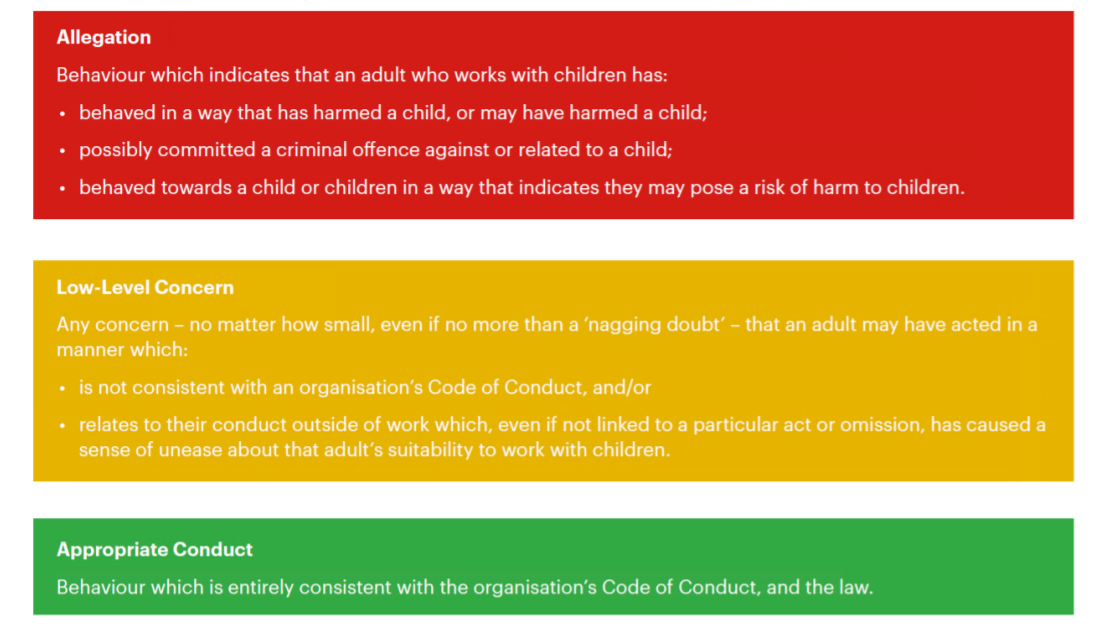 Storage and use of Low-Level Concerns and follow-up informationLow-Level Concern forms (Appendix 2 )and follow up information will be stored securely within the schools safeguarding systems on an individual’s personnel file, with access only by the core management team. This will be stored in accordance with the school’s GDPR and data protection policies. The staff member(s) reporting the concern must keep the information confidential and not share the concern with others apart from the Head Teacher or in their absence the deputy.Low-Level Concerns will not be referred to in references unless they have been formalised into more significant concerns resulting in disciplinary or misconduct procedures.Whenever staff leave, any record of low-level concerns which are stored about them will be reviewed as to whether that information needs to be kept. Consideration will be given to:Whether some or all the information contained within any record may have any reasonably likely value in terms of any potential historic employment ort abuse claim to justify keeping it, in line with normal safeguarding records practice; or,If, on balance, any record is not considered to have any reasonably likely value, still less actionable concern, and ought to be deleted accordingly.Appendix  1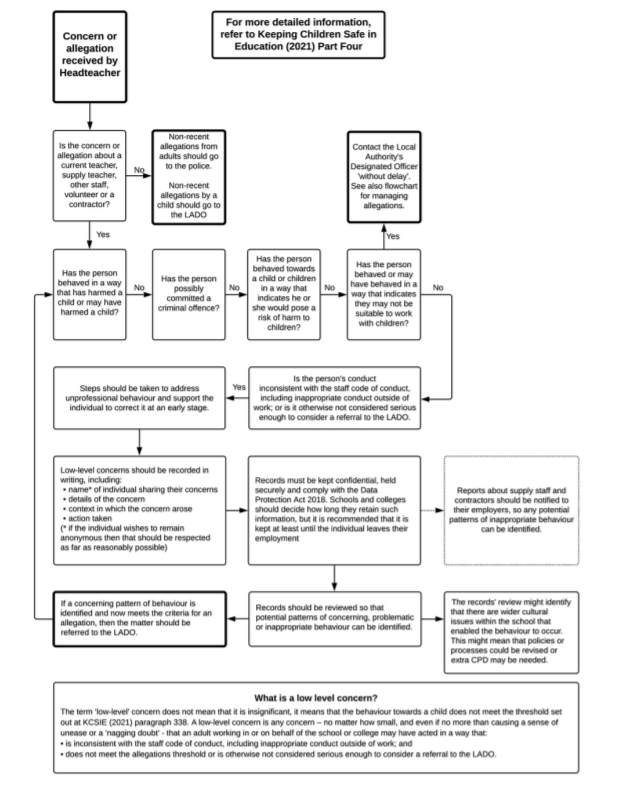 Appendix 2 Low-Level Concern Form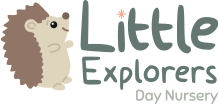 Female Genital Mutilation (FGM) PolicyLockdown policy and proceduresVaccination PolicyRationale:The Early Years Nursery seeks to promote the wellbeing of all the children, staff and parents that access the setting. One of the ways we do this is to ensure that all children attending have had the correct vaccinations. Purpose:To ensure that we only allow vaccinated children into the nursery, excluding medical exemption. Vaccination is the most important thing we can do to protect ourselves and our children against ill health. They prevent up to 3 million deaths worldwide every year.Since vaccines were introduced in the UK, diseases like smallpox, polio and tetanus that used to kill or disable millions of people are either gone or seen very rarely. Other diseases like measles and diphtheria have been reduced by up to 99.9% since their vaccines were introduced.However, if people stop having vaccines, it's possible for infectious diseases to quickly spread again.Guidelines: During the registration process staff should ascertain whether children have been vaccinated.If the child has not been vaccinated this will be discussed with parents as to the reasons why and it will be explained that we do not accept unvaccinated children. ‘ Whistle Blowing policyRationale:The Nursery wishes to promote a culture of openness, honesty, and integrity within which all workers are encouraged to act responsibly and where misconduct is not tolerated.One of the ways in which it promotes this culture is to allow workers to raise in a responsible way, either verbally or in writing, concerns about safer working practices which they know or suspect to be occurring within the nursery. Purpose:This Whistle Blowing Procedure explains the route for a worker (the term ‘worker’ includes directly employed staff, agency, volunteers, and placement students) to identify misconduct without fear of recrimination, and in so doing to uphold public confidence and the reputation of the nursery.Guidelines:1. Where possible the concerned worker should in the first instance, in complete    `confidence, discuss the issue of concern with his/ her line manager.2. Where the Discloser prefers not to discuss the matter with the line manager, s/he should contact any of the following	a. The Nursery Manager	b. People services	c. MK Togetherd. LADOe. NSPCC whistleblowing helpline 3. The Discloser should provide as much supporting evidence as possible about the disclosure and the grounds for the belief of the misconduct.4. Procedures should then follow the safeguarding policy number 11. 	If an allegation is made against a member of staff (or volunteer) by a parent/carer, child, or other member of staff the procedure is as follows:•	The information must be fully recorded on a Safeguarding Children report.      In the event of there being a witness they should sign to confirm the         information in the report. It may be alleged that a member of staff has:-	Behaved in a way that has harmed or may have harmed a child-	Possibly committed a criminal offence against or related to a child-	Behaved towards a child or children in a way that indicates that s/he is unsuitable to work with children. •	The Childcare Services Manager and any other designated Safeguarding Children persons must be made aware of the incident however minor it appears.•	The member of staff will be suspended immediately pending a full inquiry by the Director of Learner Services. This may include Children’s Services and/or the police. •	Disciplinary action may be taken by the College authorities who will also be notified immediately of any allegation. OFSTED will be notified of the allegation and of the outcome of any investigation. •	There is a Local Authority Designated Officer (LADO) for allegations against staff who can be contacted on 01908 254307•	All parties involved will be required to keep the matter confidential. •	A member of staff who has an allegation made against them will be offered support and given advice as appropriate.5. A worker shall be protected from disciplinary action as a result of his/her disclosure, even if it proves to be incorrect, if s/he follows this procedure and always acts in good faith and believes on reasonable grounds the information to be accurate. However, if a worker is found not to be acting in good faith, for example if the disclosure is false and malicious, to support a personal vendetta or to avoid disciplinary proceedings, then the disclosure may make him/her liable to disciplinary action, which could include dismissal.6. The worker may at any time involve a friend or trade union representative (but not a solicitor or barrister) to support him or her in the making of a disclosure provided that the worker uses all reasonable means to ensure that the friend or representative keeps the matter strictly confidential, except as required by law.7.The Nursery will make every effort to keep the worker’s identity confidential, except as specified below, unless the worker otherwise consents in writing or unless there are grounds to believe that the worker has acted maliciously. In the absence of such consent or grounds, the person investigating shall not reveal the identity of the worker except in the following circumstances:	a, when under a legal obligation to do so.	b. where knowledge of his/her identity in relation to the disclosure is already in the               public domain	c. On a strictly confidential basis to the College’s legal advisors8. In the event of a disclosure staff can seek the support of the manager, deputy or the DSL’s there is a also an Employers Assistance programme.Links to other Policies and ProceduresManaging child/carer physical contact policy (including carrying out intimate care routines)Safe Working Practices policy Confidentiality policyManaging Behaviour policySecurity policyManaging Child/Carer Physical Contact PolicySafer Working Practices PolicyPrevent duty of care policyPolicy for the use of digital cameras and cameras on the tablets on nursery premisesConfidentiality PolicyComplaint’s procedure Complaints Procedure If a parent/carer has an issue involving their child or any aspect of the nursery, they should raise the issue with their child’s room manager or Manager Karen Allford in the first instance. Every effort will be made to resolve any matters within the nursery. Complaints may be raised verbally or in writing. If a complaint is put in writing, a reply will be given within 3 working days. Issues will be dealt with within the following framework:A matter relating to an individual child may be discussed between the parent/carer and the child’s key person or room manager. The Manager will be informed.Should the complaint remain unresolved, the matter will be raised by the Manager with the appropriate authority within the college. This is complaints@mkcollege.ac.uk The parent/carer will be kept informed of progress at all stages of the procedure.Should the matter remain unresolved, it will be raised with the appropriate authorities within Milton Keynes College.If the matter concerns a general or policy issue, it should be first be raised with the Manager Karen AllfordIf the nursery or college authorities are unable to resolve the complaint to the satisfaction of the parent/carer, the matter should be referred (by the parent/carer) to OFSTED, the registering authority. They can be contacted at:OFSTEDPicadilly GateStore Street
ManchesterM1 2WDTelephone: 0300 123 1231Email: enquiries@ofsted.gov.ukInclusion Policy Special Educational Needs Policy Working in Partnership with Parents/Carers PolicyBehaviour Management PolicyAnti-bullying policyAdmissions and Waiting List policySettling-in and transition policy Lost Child ProcedureFailure to Collect a Child Procedure Care of Sick Children Policy Table 1: Exclusion periodsAdministration of Medication Policy  Administration of Medication Policy  Medicine Audit Policy Misuse of Substances Policy (includes No Smoking Policy)Staff working with their own children policySafer Recruitment PolicyInduction of New Staff Policy Continuous Personal and Professional Development Policy/SupervisionsStudents, Volunteers and Temporary Staff Policy Health and Safety PolicyHygiene Policy Nappy Changing Procedure Disposable aprons and gloves are provided for use of staff members when changing nappies and disposing of bodily fluids these are down to the individual to decide whether they wear them. We believe that the correct washing of hands to be more important than the wearing of gloves.The following procedure should be followed whatever the age of the child.Before changing a nappy: Put on disposable apron and gloves if requiredClean the changing mat with anti-bacterial spray/Anti bac wipesEnsure the child’s nappies, wipes, and spare clothes (as necessary) are to hand.Lay the child on the changing mat and remove the soiled nappy.Clean the child with the appropriate wipes supplied by their parent/carer.Fold the soiled nappy and sealed using the adhesive tapes. If child needs nappy cream, apply using a clean glove. Put a clean nappy on the child and dress them.Remove the child from the changing mat.Dispose of the soiled nappy in the clinical waste bin.Clean the changing mat with anti-bacterial spray and wipe with paper towel. Dispose of the gloves and apron in the clinical waste bin and wash hands thoroughly.Accident and Incident Policy Sleeping child/baby policyFire Safety Policy Milton Keynes College NurseryEmergency Evacuation Procedure All members of staff are responsible for the children in the room they are working in, but they must take into account the needs of other staff.The evacuation cot will be used in the 0-2s room if appropriate.On hearing the alarm the procedure is as follows:Immediately collect the room register and signing in and out sheet and take the children through the nearest fire door to the outside play area.  Remain as calm as possible.Do not stop to collect any personal belongings.Proceed to the main side gate of the nursery in the two to three’s gardenOnce at the gate take a head count.Proceed in a calm manner to the assembly point in the ICT building.Once at the assembly point, each room manager or senior member of staff will take the register.One of the appointed fire marshals will be responsible for carrying out a final check of all rooms including the bathroom, kitchen and G23.One of the fire marshals will report to the Principal Fire Warden or person in charge of the evacuation that all members of staff and children are safe and the building is clear.Arrival and Departure Policy Security Policy   Outing’s policy (including the use of public and private transport)Food and Drink PolicyFood Hygiene Policy Activities and Experiences in the Early Years PolicyFire pit Safety Policy Physical Environment Policy Key Person PolicyOutdoor Play PolicyDocumentation and Information policyRationale: The Nursery fully recognises its responsibility for safeguarding and promoting the welfare of all children attending the nursery.  The Nursery always acknowledges that the welfare of the children is paramount and that every child has the right to be treated with dignity and respect.As part of Milton Keynes College, the nursery has regard for the College’s Policy and Procedures for Safeguarding Children and Young People and with reference to Working Together to Safeguard ChildrenThis policy also has regard for the MK together Inter-agency policies and Procedures (in particular, Chapter 31 Allegations against staff, carers, and volunteers)Purpose: This policy provides guidelines for members of staff, students and volunteers who have concerns about a child’s physical, emotional, and mental well-being. It provides information for parents/carers about how the nursery will act in the event of concerns about a child’s well-being and gives details of organisations that can offer help and advice.It provides guidelines for parents if they wish to make an allegation against an individual member of staff and informs parents about the steps the nursery will take if it suspects that a child is being harmed. All parents/carers, staff, students, and volunteers will be aware of this policy.Guidelines: The Nursery has designated members of staff responsible for safeguarding children’s issues.The designated person is the Manager Karen Allford and the Deputy DSL is Clare SelleckIt is their responsibility to ensure that all members of staff will receive training in safeguarding children’s procedures and this training will be updated at a minimum of every three years.              It is the responsibility of the designated member of staff to liaise with the Children’s             Social Care and with OFSTED and make referrals if necessary and to ensure that all               members of staff are fully aware of the procedures to be followed.            The telephone numbers of Milton Keynes MASH is 01908 253169 or             01908 253170. Emergency Social Work Team (evenings, weekends & Bank holidays)             01908 265545 for emergencies that cannot wait until the next morning.This policy will be shared with parents/carers before admission to the setting. A copy of all nursery policies and procedures will be displayed in the entrance hall and parents may request their own copy if they wishAll members of staff must have had all relevant checks completed before being left alone with child/children (Enhanced DBS disclosure and references). Members of staff will only be alone with a child when carrying out intimate care routines such as nappy changing.  At all other times correct Ofsted ratios will be adhered to. All members of staff have a responsibility to safeguard the children in their care and to report any concerns they have to the Nursery Manager or the designated Safeguarding leads. All members of staff will receive training in the procedure to be followed in the event of a disclosure by a child or if they have any concerns about a child and this training will be updated regularly. This training will include how to recognise signs and    symptoms that may indicate abuse and the importance of maintaining confidentiality as appropriate. A copy of the MASH leaflet and the MK together levels of need is in the staffroom for staff to access. If a child arrives at the nursery with a pre-existing injury a member of staff will record this on the safeguarding section of the Famly App and the parent/carer will be asked to sign the incident report before they leave the nursery. If a pre-existing injury is noted after the parent/carer has left an incident form will be completed and the parent/carer will be asked to acknowledge this over the Famly App.The procedure to be followed when abuse against a child is suspected is as follows:If there are physical sign or marks on a child that cause concern or if the child displays any unusual behaviour the member of staff will record it on a safeguarding children report. These reports will be kept in a locked filing cabinet in the office.  The member of staff will then discuss it with the manager or the designated Safeguarding Lead persons who may discuss it with a member of the College responsible for safeguarding children’s issues if needed.If the child is in immediate danger the matter will be referred to the MASH on the telephone numbers listed above. This referral will be made by either of the designated persons or Manager. The nursery will be guided by Children’s Services about what information to give to the parents/carers. If the child is not felt to be at immediate risk the matter will be discussed with the parents/carers by the Manager or the designated lead persons. If the parent/carer’s explanation gives cause for concern advice will be sought from the Multi Agency Referral HubIf a child makes a disclosure the procedure is as follows:The member of staff should allow the child to speak without questioning or interruption. The member of staff should offer support and comfort but at no time should agree to keep the matter secret.The conversation should be recorded as soon as possible and should be factual and should not contain any opinions as to the child’s appearance or demeanour.The matter must then be referred to the manager or designated persons as above. The record of the conversation with the child will be kept   The nursery will endeavour to offer support to parents in the event of any concerns or allegations relating to safeguarding children.  If an allegation is made against a member of staff (or volunteer) by a parent/carer, child, or other member of staff the procedure is as follows:The information must be fully recorded on a Safeguarding Children report.       In the event of there being a witness they should sign to confirm the         information in the report. It may be alleged that a member of staff has:Behaved in a way that has harmed or may have harmed a childPossibly committed a criminal offence against or related to a childBehaved towards a child or children in a way that indicates they may pose a risk of harm to childrenBehaved towards a child or children in a way that indicates that s/he is unsuitable to work with children. The Manager and any other designated Safeguarding lead persons must be made aware of the incident however minor it appears.If the allegations is against the Manager or DSL’s then this can be reported to Lindsey Styles or Amy Langford Lead DSL for the college.The member of staff will be suspended immediately pending a full inquiry by the Director of Peoples Services. This may include Children’s Services and/or the police. Disciplinary action may be taken by the College authorities who will also be notified immediately of any allegation. OFSTED will be notified of the allegation and of the outcome of any investigation.  There is a Local Authority Designated Officer (LADO) for allegations against staff who can be contacted on 01908 254307All parties involved will be required to keep the matter confidential. A member of staff who has an allegation made against them will be offered support and given advice as appropriate. SAFE CARINGMembers of staff will only be left alone with children when undertaking intimate care routines such as nappy changing.Students, volunteers, and anyone without an enhanced DBS disclosure must never be left alone with children and must not carry out intimate care routines.Staff should never carry out personal tasks that the children can do for themselves.Unless a child requires help with toileting, they should be allowed to do this in privateLegislation and GuidanceThe Children Act 2004The Protection of Children Act 1999 amended 2008Data Protection Act 1998The Children Act 2004 (Every Child Matters)EYFS Statutory Framework (September 2021)Working together to safeguard children(2015)Guidance What to do if you are Worried a Child is Being Abused Local Safeguarding Children Board ProceduresGuidance for Safer Working Practice for Adults Working with Children and Young People Policy and Procedures for Safeguarding Children and Young People.Guidance for Safer Working Practice for Adults who work with Children and Young People in Education Settings.Links to other Policies and ProceduresManaging child/carer physical contact policy (including carrying out intimate care routines)Safe Working Practices policy Confidentiality policyManaging Behaviour policySettling-in policySecurity policySubstance misuse (including no smoking)Safe Recruitment policyLost Child procedureFailure to collect a child procedureLow-Level Record of Concern Regarding A Staff Member Low-Level Record of Concern Regarding A Staff Member Please use this form to share any concern – no matter how small, and even if no more than a ‘nagging doubt’ – that an adult may have acted in a manner which:Is not consistent with our Code of conduct, and/or;Relates to their conduct outside of work which, even if not linked to a particular act or omission, has caused a sense of unease about an adult’s suitability to work with children.Where possible please speak with the Manager as soon as possible. It is also helpful to document your concerns, which can be done using this form and them passed to the Manager. When completed, please pass this form to the Manager. If the concern is about the Manager or DSL’s, please pass on to Lyndsey StylesRemember a low-level concern is different to an allegation.Please use this form to share any concern – no matter how small, and even if no more than a ‘nagging doubt’ – that an adult may have acted in a manner which:Is not consistent with our Code of conduct, and/or;Relates to their conduct outside of work which, even if not linked to a particular act or omission, has caused a sense of unease about an adult’s suitability to work with children.Where possible please speak with the Manager as soon as possible. It is also helpful to document your concerns, which can be done using this form and them passed to the Manager. When completed, please pass this form to the Manager. If the concern is about the Manager or DSL’s, please pass on to Lyndsey StylesRemember a low-level concern is different to an allegation.Date of low-level concern:Member of staff involved:Concern information:Reported by:Discussion with LADO:Date and details of discussionOutcome:Rationale:The Nursery fully recognises its responsibility for safeguarding and promoting the welfare of all children attending the nursery.The Nursery always acknowledges that the welfare of the children is paramount Lockdown procedures are a sensible and proportionate response to any external or internal incident, which has the potential to pose a threat to the safety of staff and children in the nursery. Procedures should aim to minimise disruption to the learning environment whilst ensuring the safety of all children and staff.  Purpose:The Nursery lock-down policy aims to ensure that all children, staff and Centre users remain in a safe and secure location in the event of a possible personal/Centre threat and that the exposure to danger and possible risk of harm are minimised. Lockdown procedures may be activated in response to any number of situations, but some of the more typical might be:  A reported incident / civil disturbance in the local community (with the potential to pose a risk to staff and pupils in the school)  An intruder on the College site (with the potential to pose a risk to staff and pupils)  A warning being received regarding a risk locally, of air pollution (smoke plume, Gas cloud etc) A major fire in the vicinity of the school  All parents/carers, staff, students, and volunteers will be aware of this policy.Guidelines:For staff:Remain calmMove slowlyObey instructionsDO NOT PROVOKE AN INCIDENTThe following three stages must be followed:Step 1         GO INStep 2         STAY INStep 3         TUNE INInitial Notification In the event of an incident requiring ‘Lockdown’ the person witnessing the incident or hearing an incident in the college must try to notify the Manager/ Deputy Manager (person in charge) to raise the alarm. The Manager/ Deputy Manager will determine the risk and need for ‘Lockdown. ‘The emergency services will be called.Movement around the building All children, staff and visitors will remain in the area they are in, if safe to do so. If the children are outside playing, staff are to promptly direct children into the building, if it is safe to do so. When children are gathered, they will be seated on the floor away from windows. All windows, blinds and curtains must be drawn. Staff will make safe efforts to close and lock rooms. Staff must try to ensure (as best possible) children are kept calm and as quiet as possible. Staff are to keep alert to the emotional needs of the children, singing quiet songs or reading stories to keep children engaged.If possible, doors must be barricaded Manager and or Deputy will stay in the office to operate the phone and listen to news broadcasts.A register/ head count should be taken at this time, if you are in a different room follow the staff’s instructions.The Manager / Deputy or person in charge will signal All Clear Signal the ‘All Clear’. That person will inform all concerned.A log will be made of the incident, relevant authorities will be informed, parents notified, and incident investigated.Parents/Carers in the event of a Lockdown e.g. If there is an incident, possibly a large fire in a nearby factory, do not come to the nursery for you children as you may be putting yourself at risk. We will keep all our door firmly shut we will not open them until given all clear. We will keep your children safe. Do not ‘phone the Nursery as we will be using the telephone for communicating with the authorities. Listen to the Local Radio for further information.Legislation and GuidanceThe Children Act 2004The Protection of Children Act 1999Data Protection Act 1998The Children Act 2004 (Every Child Matters)EYFS Statutory Framework (September 2021)Working together to safeguard children (2015)Guidance What to do if you are Worried a Child is Being Abused Local Safeguarding Children Board ProceduresGuidance for Safer Working Practice for Adults Working with Children and Young People Policy and Procedures for Safeguarding Children and Young People.Rationale: Children attending the nursery need contact with familiar, consistent carers to ensure they grow confidently and feel self-assured. Children may at times need to be offered physical reassurance, e.g., cuddles. Intimate care routines such as nappy changing are essential to meet a child’s basic needs.The Nursery acknowledges that at all times the welfare of the children is paramount and that every child has the right to be treated with dignity and respectPurpose: This policy provides guidelines for members of staff on how to provide physical contact and carry out intimate care routines to:Minimise the risk of allegations against themBalance the essential emotional needs of the child with messages received about touch and physical contactReassure parents/carers that all reasonable steps are being taken to protect the children from any danger of harm All parents/carers, staff, students, and volunteers will be aware of this policy.Guidelines: The level of physical contact required by a child will depend on the age and stage of development of the child together with any additional individual needs.Where the child’s need for physical contact is considered to be high (e.g. if the child has a disability) the room manager and the child’s key person will work closely with the child’s parent to agree the most appropriate type of contact.  A written care plan will be completed, and a copy given to the parent.All children have a right to safety, privacy, and dignity when physical or intimate care is required.  As far as possible they will be encouraged to act independently and if appropriate help given only when requested by the child.All members of staff must have had all relevant checks completed before being left alone with a child/children (Enhanced CRB disclosure and references)All members of staff will have references checked and there will be regular updating of CRB checks. The nursery operates an equal opportunities policy and both male and female members of staff will change nappies and carry out other intimate hygiene routines provided all relevant checks have been carried out (see 4 above).All members of staff will read and become familiar with the safeguarding children, safe working practices and behaviour management policies at the time of their induction and will sign to confirm their understanding of and compliance with the policies.All members of staff will follow the nappy changing and toileting procedures displayed in all changing and bathroom areas.All members of staff will receive behaviour management training, which includes handling and safe essential restraint when children are a danger to themselves or others. This training will also include how to implement a range of strategies to build a child’s self-esteem and confidence.Each child will be allocated a key person and as far as possible this person will be responsible for carrying out intimate care routines and liaising with parents/carers. The nursery acknowledges that young children need to be provided with emotional security to promote learning; therefore, members of staff will give children physical contact in the form of cuddles so that a bond may be formed. Staff will be trained to provide an appropriate close bond that does not seek to replicate of replace the bond with parents/carers. Legislation and GuidanceThe Children Act 2004The Children Act 2004 (Every Child Matters)EYFS Statutory Framework (September 2021)Guidance Guidance for Safer Working Practice for Adults Working with Children and Young PeopleNDNA briefing paper: managing carer/child physical contactLinks to other Policies and ProceduresSafeguarding children policy Safe Working Practices policy Confidentiality policyManaging Behaviour policyNappy Changing and Toileting ProceduresRationale: The implementation of safe working practices is essential to maintain the safety and well-being of all children in the care of the nursery. It is the responsibility of all members of staff to work in a way that ensures the safety and well-being of themselves and all the children in their care. The management of the Nursery will always endeavour to ensure that correct ratios are maintained at all times (including breaks) Purpose:This policy gives guidelines on how members of staff should operate in order to maintain safe working practices and the steps that will be taken to ensure that correct ratios are always maintained.All staff, students and volunteers will be aware of this policy.Guidelines:The Little Explorers Nursery has a deputy manager who will deputise for the manager in her absence.The nursery will always meet the requirements for adult: child ratios set out in the EYFS Statutory Framework. This is 1 adult for every child under 3, 1 adult for every 4 children aged 2 to 3 years and 1 adult for every 8 children aged 3 to 5 years. All members of staff will be required to know the correct ratios for different age groups.The management of the nursery will deploy staff accordingly to maintain ratios when practitioners are not working directly with the children or at break times.There is a Contingency Plan in place that includes covering staff sickness and emergencies and measures that may be taken include: re-grouping of children, re-organising rooms, and re-deploying other staff and in extreme cases, the closure of the nursery. All staff members will be required to have an Enhanced DBS disclosure and until this enhanced disclosure is received no member of staff will be permitted to start at the nursery Children will be supervised at all times. There must be always a qualified member of staff in each room. The nursery manager and each room manager will hold at least a level 3 qualification and half of all other staff will hold a level 2 qualification. Members of staff will be encouraged to update and enhance their qualifications (CPD policy)Members of staff, students or volunteers who are under the age of 17 will not be counted in adult: child ratios and will be supervised at all times. Agency staff will not be permitted to carry out nappy changing or toileting procedures.Legislation and Guidance:The Children Act 1989The Children Act 2004 (Every Child Matters)EYFS Statutory Framework (September 2021)Links to other Policies and Procedures Safe recruitment policySafeguarding children policyManaging child/carer physical contact policyHealth and safety policyPublic interest disclosure policy Nappy changing and toileting procedures Contingency plan Rationale:Members of staff at Little Explorers Nursery use digital cameras and the cameras on tablets to take photographs of the children to record their learning and to enhance the children’s development records. Photographs are also displayed around the nursery to show the range of activities offered in the nursery. Photographs may also be used in promotion of the nursery but only with parental permission. Photos may also be used on the Nursery Facebook with parents’ permission. Photos will be used on the Famly App and will include children together parents can refuse permission for photos on the app.The Nursery fully recognises its responsibility for safeguarding and promoting the welfare of all children attending the nursery. The Nursery acknowledges that at all times the welfare of the children is paramount and that every child has the right to be treated with dignity and respect.Purpose:This policy provides guidelines for members of staff, students, and volunteers regarding the use of digital cameras and cameras on mobile phones in order to safeguard all the children who attend the nursery.This policy is an integral part of the Safer Working Practices policy.All parents/carers, staff, students, and volunteers will be aware of this policy.Guidelines:Written parental permission will be obtained before any photographs of a child may be taken. This written permission will be obtained when a child is enrolled at the nursery. Parents can also give permission over the Famly appOnly nursery cameras and ipads may be used for taking photographs at the nursery. Personal cameras and mobile phones must not be used anywhere in the nursery for taking photographs of children.Members of staff, students and volunteers must ensure that mobile phones are kept in the filing cabinet or in the office draws and only taken out and used during lunch break. Photographs should be downloaded from the nursery cameras at least weekly and once they have been downloaded, they must be deleted from the cameras immediately.Photographs will be stored on the computer for no longer than three months. If a photograph of a child is used for a display and the display is no longer required the photograph will be put in the child’s development record, given to the family or shredded. Nursery cameras, tablets and memory sticks must be locked in the filing cabinet in the office each night. Students will not be permitted to use photographs of the children for their course work unless permission is given by the parents.Legislation and Guidance:EYFS Statutory Framework (September 2021) (particularly Safeguarding and Promoting Children’s Welfare, Organisation and Documentation) Links to other policies and procedures Safe Working Practices policy Confidentiality policySafe Recruitment policyDocumentation and Information policy Rationale: Little Explorers Nursery acknowledges that our work with children and families will sometimes bring us into contact with confidential information.The nursery recognises the vital importance of maintaining confidentiality about all matters relating to children, parents/carers and staff.Purpose:This policy provides guidelines for members of staff on how to maintain confidentiality whilst reserving the right to share information where necessary It also gives parents/carers information on how the nursery will maintain confidentiality and under what circumstances it may be necessary to share information. All parents/carers, staff, students, and volunteers will be aware of this policy.Guidelines: Members of staff will be informed of and must read and agree to abide by the confidentiality policy at the commencement of their employment. Parents will have access to the files and records of their own children but will not have access to information about any other child. Parents have free access to developmental records about their child and we actively encourage parents to contribute to these records. A written request must be made for children’s personal files and this permission will only be granted to parents/carers.From September 2008, it is a requirement of the Early Years Foundation Stage that the parent/carer of any child using the nursery provides us with on information on who has parental responsibility for the child and who is allowed legal contact. This information will be kept confidential.Information given by parents/carers to the Manager, or any member of staff will not be passed on to other adults without permission of the parent/carer. Members of staff will not discuss individual children, other than for purposes of curriculum planning/group management, with people other than the parents/carers of that child.Issues to do with the employment of staff will remain confidential to the people directly involved with making personnel decisions.Students on placement will be advised of the nursery’s confidentiality policy at the time of their induction and will be expected to abide by it. The nursery will comply with all the requirements of the Data Protection Act.Parents/carers should be aware that the safety and well-being of the child is paramount in all cases and these considerations may override the necessity to maintain confidentialityWith regards to having social relationships with parents outside of the nursery; It is expected that you would not add parents on social media platforms or share your phone number with them - unless you have a personal connection previous to the parent registering their child at the nursery. If you do have parents/family members of nursery children on social media, please remember that you are bound by the same confidentiality policies that are in effect in the nursery and must always adhere to data protection laws. This includes prohibiting discussion about children, parents, and other staff in the setting. Please remember that you represent the nursery whilst in employment and should be always maintaining a professional demeanour.Legislation and GuidanceData Protection Act 1998EYFS Statutory Framework (September 2021)Links to other Policies and ProceduresInduction policyWorking in Partnership with Parents/carers policyStudents, volunteers, and temporary staff policyDocumentation and information policyPublic interest disclosure policyRationale: Whilst the Early Years Nursery aims to achieve the highest standards of care and education for the children attending the nursery, we acknowledge that there may be occasions when a parent/carer wishes to make a formal or informal complaint. The nursery will respond in a prompt and courteous manner and all complaints will be taken seriously.Purpose: The Manager will make every effort to resolve any complaints within the nursery setting but there is a procedure in place if she is unable to do so.This procedure outlines to parents/carers the appropriate methods through which they can register a complaint about any aspect of the service offered by the nursery.A copy of the complaint’s procedure will be displayed on the Parents/carers’ notice board at all times.A record of all complaints will be kept for at least three (3) years.Guidelines: The parent/carer should raise the issue with the Manager in the first instance. This may involve a discussion with all the parties involved.The issue may be raised verbally or in writing. If a complaint is put in writing, a reply will be given within 3 working days. Should the complaint remain unresolved, the matter will be raised by the manager with the appropriate authority within the college.  The parent/carer will be kept informed of progress at all stages of the procedure.A record will be kept of all complaints, verbal or written, and any action taken, and this will be available to parents/carers. If the nursery or college authorities are unable to resolve the complaint to the satisfaction of the parent/carer, the matter should be referred (by the parent/carer) to OFSTED, the registering authority.  They can be contacted at:OFSTEDPicadilly GateStore StreetManchesterM1 2WDTelephone: 0300 1231231Text: Email: enquiries@ofsted.gov.ukLegislation and GuidanceData Protection Act 1998EYFS Statutory framework (September 2021)Rationale: The Nursery fully endorses Milton Keynes College’s Equal Opportunities Policy and strives to provide a positive environment that welcomes all staff, children, and parents/carers regardless of religion, gender, ethnic origin, family circumstances, learning or physical disability.Purpose:  This policy provides guidelines on how the nursery provides an environment that actively promotes equality and diversity.The Nursery acknowledges that Great Britain is a multi-cultural society and will take steps to ensure that everyone who comes into the nursery values difference as being positive.The individuality, rights and needs of all children, parents/carers, staff, students, and visitors will be respected. Positive steps will be taken to make the nursery accessible to everyone. Discrimination from anyone – nursery staff, students, volunteers, parents/carers, children, or others will not be tolerated.This policy links closely to the Special Educational Needs policy.All parents/carers, staff, students, and volunteers will be aware of this policy.Guidelines: Members of staff are expected to act as positive role models in educating all children by their own actions and attitudes. They will be expected to avoid statements that stereotype any group or individual. Members of staff will actively challenge all forms of discrimination within the nursery. Any incidents of discrimination must be reported to the Manager and recorded and any individual who is discriminated against will receive the full support of the nursery. Members of staff will actively support all children in developing a positive self-image and sense of self-worth by always being positive and non-judgemental.  Staff will ensure that children with needs are supported accordingly without making them feel inferior.Whenever possible and when requested, notices and information will be provided in the home language of anyone for whom English is a second language.Equipment, play materials, images and equipment will be provided that promote positive attitudes and roles and support the needs of individual children. Books and equipment will be selected to promote positive images.Festivals and religious events will be celebrated and acknowledged respectfully. The nursery welcomes and encourages artefacts from a variety of different cultures. Members of staff will be encouraged to undertake training in all aspect of equal opportunities.Where staffing levels, access to premises or facilities prevent adequate responses to children with special needs, alternative help and support will be sought from outside agencies. At all times reasonable adjustments will be made to accommodate the needs of children, parents/carers, staff, students, and volunteers. Medical, cultural, dietary, and linguistic needs will be met as far as possible.Legislation and GuidanceEYFS Statutory Framework (September 2021)Equality Act (2010)Links to other Policies and ProceduresActivities and experiences in the early years policyBehaviour management policySpecial Educational Needs policyWorking in partnership with parents/carers policy Rationale: The Nursery strives to provide an environment that includes individual learning opportunities to enable all children to participate regardless of their abilities and needs. We will make every effort to integrate children with additional needs or disabilities into the setting and will make ‘reasonable adjustments’ (DDA 1995)Purpose: At all times we take account of the Special Educational Needs Code of Practice and the Department for Education and Skills’ SEN Toolkit. This policy provides guidelines to enable members of staff to adhere to the principles of the SEN Code of Practice, ensuring that the educational programmes developed incorporate the views and needs of parents/carers and, where possible, the children. Nursery staff recognise the following definition of special educational needs: ‘Children have special educational needs if they have a learning difficulty which calls for special educational provision to be made for them’This definition may include a disability. At all times staff will make a conscious effort to view the child rather than the disability or difficultyThis policy links closely with the equal opportunities and anti-discrimination policy and the working with parents and carers policy.All parents/carers, staff, students, and volunteers will be aware of this policy.Guidelines:1. The nursery has designated member of staff known as Special Educational Needs Co-ordinator (SENCO). She has undertaken mandatory training and will continue to update her knowledge on a regular basis.      She has responsibilities for the special educational needs provision within the nursery.          These responsibilities include:         a) Liaising with parents/carers and relevant professional agencies in the interests of children with special educational needs.         b) Providing advice and support for other staff in the nursery.         c) Ensuring appropriate Individual Education Plans are in place.         d) Ensuring that appropriate records are maintained and that the information gathered            is used effectively.e) Ensuring that all staff members receive relevant and up-to–date training.When a child enters the setting, if the parent has expressed a concern regarding SENCO, there will be an initial consultation between the parents/carers, SENCO and the key person to enable the nursery to identify the best way to meet the child’s individual needs – this may include adapting the environment or activities, providing special equipment or extra staff and working with outside agencies.      3.   Observations, record keeping and on-going liaison with parents/carers will enable           the nursery to closely monitor the child’s progress. These observations may result in           the drawing up of an EHCP, which should set targets for the            child to achieve based on the differentiated curriculum. There will be regular reviews in order to best meet the child’s individual needs.      4. Confidentiality will be maintained at all times. 5. Risk assessments will be carried out to ensure that the environment and activities         provided are appropriate for the child’s needs.Legislation and Guidance Equality Act (2010)Special Educational Needs code of PracticeSEN ToolkitLinks to other Policies and Procedures Inclusion policyWorking in partnership with parents/carers policyRationale: The Nursery acknowledges that a child’s first and most important relationship is with their parent/carer in their home environment. The Nursery strives to work with parents/carers to meet the best outcomes for children. The Nursery will seek to develop a strong and positive relationship with parents/carers to best support the individual needs of the children.The staff at the nursery recognise that at all times they are accountable to the parents/carers of the children in their care. Purpose:This policy gives guidelines on how the nursery will work with parents/carers to provide the best possible care and education for all children including those children with additional needs.The nursery undertakes to keep all parents/carers informed of their child’s development and experiences whilst attending the nursery and members of staff will encourage parents/carers to share information about their child’s life at home.Parents/carers will be required to provide the nursery with information on their child’s medical and dietary needs and to provide current contact details.Parents/carers will be required to give written permission for their child to take part in aspects of nursery life.Parents/carers will be encouraged to take an active part in nursery life.All parents/carers, staff, students and volunteers will be aware of this policy.  Please ask if you would like any documents made available in another language or format. Guidelines:Parents/carers will be informed about the ethos of the nursery at the time of enrolment. Copies of nursery policies and procedures will be accessible to parents at all times. The complaints procedure will be displayed on the notice board in the Entrance hall and parents/carers will be made aware of the procedure to follow if they wish to make a complaint.  The nursery has a complaints book, which is kept in the office in which any complaints are recorded.The OFSTED registration certificate and a copy of the latest inspection report will be displayed on the notice board.Information will be collected from parents/carers at the time of enrolment. This will include names of those with parental responsibility and names of those who have legal contact with the child as well as information regarding the child’s health and dietary preferences. Parents/carers will be asked to complete an ‘All About Me’ sheet so that members of staff can follow the child’s interests and meet their individual needs. An individual settling-in plan will be developed for each child. Information about daily routines, the child’s key person, planning and the educational program will be shared with parents/carers Each child will have a development record that shows the progress they are making within the EYFS and an important aspect of this is any contribution from parents/carers. This record is available for parents/carers to view at any time. We will endeavour to support any parent/carer who has any difficulties in communicating for any reason. Please ask if you would like any documents made available in another language or format. We welcome any involvement from parents/carers in the life of the nursery – we invite you to share any skills, interests or hobbies that may extend the children’s experiences and we welcome information about other cultures and religionsLegislation and Guidance Children Act 1989Children Act 2004 (Every Child Matters)EYFS Statutory Framework (September 2021)Links to other Policies and Procedures Admissions and Waiting List policySettling-in policyEquality of opportunities and anti-discrimination policySpecial Educational Needs policyFood and Drink policyAdministration of medicines policyKey Person policyUse of CCTV policy Complaints procedureIndividual settling-in planRationale: The Nursery strives to maintain a happy, caring and ordered environment where members of staff will be required to act in an appropriate way that fosters the children’s self-esteem and confidence and where everyone knows what is expected of them.Purpose: This policy provides guidelines for members of staff on how to provide a consistent and positive approach to children’s behaviour and respect for others.Staff will be expected to have high expectations of a child’s behaviour and will support them to achieve desirable behaviour as far as possible.There will be a consistent approach throughout the nursery to challenging behaviour subject to differences in a child’s age and stage of development.Staff will be expected to be positive role models through their interactions with each other and towards children, parents/ carers, and other visitors. All parents/carers, staff, students, and volunteers will be aware of this policy.Guidelines: . Members of staff will be informed of and must read and agree to abide by the behaviour management policy at the commencement of their employment.  Members of staff will receive regular updates on behaviour management issues at staff meetings.Physical punishment of any kind or threats of physical punishment are strictly forbidden. Members of staff must also never threaten any punishment that could have an adverse impact on the child’s well-being.Physical intervention or restraint may be appropriate only if the child is in danger of injuring themselves or others or damaging property. All incidents of physical intervention or restraint must be recorded in and parents/carers advised when the child is collected on the same day.The aim of behaviour management is to encourage positive behaviour.  Staff will praise and reinforce good behaviour and, as far as possible, ignore unacceptable behaviour.Members of staff will be aware of what behaviour is appropriate according to the age and stage of development of the individual child, also taking into account cultural expectations and special needs.Staff will encourage children to follow simple instructions appropriate to their age and stage of development.  Children will be encouraged to take turns in their play with others and to take on responsibilities such as tidying up, when appropriateChildren will never under any circumstances be referred to as ’naughty’. It is the behaviour that is unacceptable, not the child.Staff will not shout or raise their voices in a manner that is threatening or intimidating to the child or act in any way that belittles a child. Staff will consult with children about the ‘rules’ of the setting and children will be encouraged to find solutions to conflict.When a child demonstrates unacceptable behaviour staff should assess whether there is a trigger for the behaviour. Where something within the environment can be changed this should be done first.If the unacceptable behaviour continues staff should:Give one-to-one support to the child in understanding what they did was unacceptable Try to distract the child or demonstrate more acceptable behaviour.If the behaviour continues, staff should remove the child from the situation and re-discuss the behaviour with themIf the behaviour continues the child should again be removed from the situation and given reasons why he or she has been removed. After an appropriate period the child should gradually be re-introduced to the other children and activities.The parent/carer should be informed of any incidents of unacceptable behaviour.At no time should the child be removed from the room or placed on a ‘naughty’ chair.If the unacceptable behaviour involves harming another child an incident report should be completed for both children.    13. If there are concerns about a child’s behaviour the child’s key person will discuss the    issues with the parent/carer and if appropriate, outside help may be sought. Legislation and GuidanceData Protection Act 1998EYFS Statutory Framework (September 2021)Links to other Policies and ProceduresBullying policyConfidentiality policyInclusion policyKey person policySafeguarding children policy Working in partnership with parents/carers policyRationale:  The nursery acknowledges the following definition of bullying as ’the act of intentionally causing harm to others through verbal harassment, physical assault or more subtle means of coercion such as manipulation. It involves an imbalance of power because of the negative effect on the victim.’Bullying of any type – verbal, social, physical, racial, or emotional – will not be tolerated.Purpose: This policy outlines the procedures that will be followed if any incident of bullying by a staff member, student, parent/carer, visitor, or child occurs. The anti-bullying policy will be discussed with members of staff during the induction process.The policy and any issues that may arise due to bullying will be discussed at least annually at staff meetings.All parents/carers, staff, students, and volunteers will be aware of this policy.Guidelines:When bullying by a staff member occurs and a complaint is made the matter will be dealt with immediately by the Manager and a member of the college people’s services staff.The perpetrator of the bullying may be subject to disciplinary action. The victim will be offered support.When bullying occurs by a child, the matter will be dealt with immediately. Any incidents must be reported in the room incident book and the parents of both victim and perpetrator informed of what has taken place.A member of staff will talk to the child who was bullying and explain what was wrong with their behaviour and why in a manner that is appropriate to the age and stage of development of the child. They should be encouraged to apologise to the victim.If this behaviour continues over a period of time the member of staff responsible for behaviour management issues should be consulted for advice and guidance. Legislation and GuidanceEYFS Statutory Framework (September 2021)Links to other Policies and ProceduresManaging behaviour policyInclusion policyInduction policyPublic interest disclosure policyStudents, volunteers and temporary staff policyRationale: The Nursery as part of Milton Keynes College, endorses the college Mission Statement and is committed to providing a quality childcare provision to encourage all students, whatever their circumstances, to achieve their employment and education goals.The nursery will also offer places to staff of  and external users. Purpose: The Admissions and Waiting List policy will ensure there is a flexible entry procedure to meet the needs of all users of the nursery.The Manager will ensure the criteria for the waiting list is adhered to.  Applications will be dealt with on a first come, first served basis but parents/carers who are continuing to study at the College for a second or subsequent year will be given priority for childcare. The nursery will ensure that no child or family member is discriminated against based on race, gender, religion, culture, disability, or sexual orientation.The nursery will ensure that all the requirements of the OFSTED registration are adhered to about number of children and staff ratios.It is a condition of entry that parents/carers give written permission for their child to be viewed on the CCTV link to G24 as part of the nursery’s links with the wider college community.All parents/carers and staff will be aware of this policy.Guidelines: Senior staff will deal with all enquiries or applications for a place at the nursery.  Student parents/carers will be encouraged to apply for a childcare place when they enrol for a course. If there is a place available this may be offered to the parent/carer immediately or the child’s name will be placed on a waiting list. The manager or the child’s room manager will inform parents/carers when a place becomes available, and parents/carers will be invited to visit the nursery. Parents/carers will be given information about the nursery and invited to tour the nursery with their child and meet with the members of staff before accepting a place. Parents/carers will be required to sign a contract, which gives information and other terms and conditions and will be required to read and sign the contract before their child starts at the nursery. The contract can be made available in other languages or formats if requestedThe conditions regarding the use of the CCTV cameras will be discussed with parents/carers before they give written permission. But as stated above it is a condition of entry that all parents/carers give permission. Legislation and Guidance Children Act 2004 (Every Child Matters)EYFS Statutory Framework (September 2021)Links to other Polices and Procedures Settling-in policyEquality of opportunities and anti-discrimination policyWorking in Partnership with Parents/carers policy Use of CCTV policyComplaints procedureRationale: The nursery wishes all children who join the nursery to feel safe and secure when they first join the group and when they move up into next age group within the nursery.Purpose: This policy provides guidelines on how nursery staff will work with parents/carers to meet the child’s individual needs. The nursery acknowledges that many of the children and parents/carers who use the nursery may have additional needs and extra measures will be put in place to make the settling-in process as smooth as possible. Attention will also be paid to the transition process as children move from room to room within the nursery.All parents/carers and staff will be aware of this policy.Guidelines: Parents/carers will be invited to tour the nursery with their child before they join the group and will meet the child’s key person to discuss the child’s individual needs.Each child will be allocated a key person prior to their settling-in visits and this member of staff will work with the parent/carer to ensure a stress-free transition to nursery life.An individual settling in plan will be produced for each child when they enrol in the nursery, and this will be updated as they move from room to room.The parent/carer will be required to bring their child for settling-in visits to enable the child to become familiar with the nursery environment, staff, and routines. No child will be permitted to start at the nursery unless they have completed at least one settling-in visit. During the first settling-in session the parent/carer will be asked to complete a set of forms giving the nursery staff the information they require to care for the child. As far as possible the settling-in period will be organised around the child’s home routines.When a child attends for a settling-in visit, the parent/carer will be encouraged to leave the child on their own for a short period. If the child becomes unsettled or distressed during this time, then the parent/carer will be informed.A child may have as many settling-in visits as necessary to ensure that they and their parent/carer feel comfortable with all aspects of the nursery. Where a child has additional needs, for example where English is a second language, every effort will be made to accommodate these needs and additional settling-in visits may be required or the nursery may provide bilingual support for the child and parent/carer. Additional support may continue to be necessary for the first few weeks of a child’s attendance. Parents/carers are encouraged to discuss with their child’s key person any issues or concerns they may have to ensure that the staff can meet the needs of the children in their care.When a child is ready to move to another room s/he will undertake visits accompanied by their key person to ensure they feel comfortable with the move. At all stages parents/carers will be kept informed of what is happening and will be invited to tour the room and meet the staff especially the new key person.Legislation and GuidanceEYFS Statutory Framework (September 2021)Links to other Policies and ProceduresIndividual settling-in planAdmissions and waiting list policy Activities and experiences in the Early Years Nursery policyKey person policyRationale:The nursery is committed to undertaking on-going risk assessments and vigilant supervision to ensure that the circumstances that lead to a child being lost, either from nursery premises or doing an off-site visit, should never occur.Purpose:This policy gives information on the procedure in place to inform staff of the necessary action to take in the unlikely event of a child being lost from nursery premises or on an offsite visit.All parents/carers, staff, students, and volunteers will be aware of this procedure.Guidelines: In order to minimise the risk of a child being lost from the nursery the following steps will be taken:Required OFSTED adult: child ratios will be maintained at all times. Children will be supervised at all times. Only members of nursery staff will be permitted to open the doors to the nursery and if the member of staff cannot identify who is at the door, they must not allow the person access to the nursery without consulting the manager or a senior member of staff.All visitors will be required to sign in the visitors’ book and will be asked to provide proof of I.D. In the event that there are concerns that a child has gone missing from the nursery, the following procedure must be followed: The Childcare Services Manager or member of the senior management team must be informed immediately. A search of the nursery and outdoor area will be carried out.If the child cannot be found, college security must be immediately informed who will advise on contacting the police. The manager or member of the senior management team will contact the child’s parent/carer to tell them of the situationAt all times members of staff must ensure that the other children in the nursery are kept safe.The manager must inform OFSTED and the college authorities. At the earliest convenient time all staff members involved must complete full statements.In the event that there are concerns that a child has gone missing whilst off nursery premises but in the care of nursery staff, the following procedure must be followed:When children are on a visit or walk outside the nursery adult: child ratios will be maintained.Only children whose parents/carers have given written permission for outings will be permitted to go off-site.When away from nursery premises the following must be taken register, children’s contact details, mobile phone and first aid kit. The register should be checked before the children leave the nursery and at regular intervals.If appropriate, staff should discuss safety matters (e.g., road safety) before leaving the nursery.If there are concerns that a child has gone missing, staff should remain calm and complete a headcount and check the register. A member of staff should carry out a search of the immediate area if this does not compromise the safety of the other children and if the child cannot be found the police should be contacted. The senior member of staff accompanying the children should contact the manager or deputy at the nursery immediately who will arrange for support to return the children to the nursery. The manager or member of the senior management team will contact the child’s parent/carer to tell them of the situationThe Manager must inform OFSTED and the college authorities At the earliest convenient time all staff members involved must complete full statements.Legislation and GuidanceThe Children Act 2004 (Every Child Matters)EYFS Statutory Framework (September 2021)Links to other Policies and Procedures Security policyArrivals and departure policyOuting’s policyWorking in Partnership with Parents/carers policy Complaint’s procedureContingency planRationale:Little Explorers Nursery will ensure that there is a procedure in place so that members of staff and parents/carers are aware of what action will be taken if a parent/carer fails to collect their child when the nursery closes.Purpose:All parents/carers and staff will be aware of this procedure.Guidelines: All parents/carers will be required to provide details of telephone numbers of at least one named adult who may be contacted if the parent/carer is unable to collect their child for any reason. All parents/carers and emergency contact telephone numbers will be checked, and parents/carers are requested to give details to any changes immediately they occur.If a parent/carer fails to collect a child, nursery staff will endeavour to contact the parent/carer and will leave a message if possible.If this is unsuccessful, the manager or a senior member of staff should be informed. A member of staff will try to contact the emergency numbers.If these contact numbers are unavailable, nursery staff should wait and retry the numbers at 10-minute intervals.At all times, two members of staff will remain with the child and will remain calm and comfort the child if they become distressed. Late fee charges will be incurred at  £40. For children not collected after their booked session they will be charged for the additional session. If the child remains uncollected after one hour and it has not been possible to contact the parents/carers or emergency contacts, a senior member of staff should contact Children’s Services who will give advice on the situation. The telephone number for Milton Keynes Children’s Services are 01908 253169 or 01908 253170.A full written report must be maintained of the incident, including details of times and telephone numbers used to attempt to contact the parents/carers. Legislation and GuidanceThe Children Act 2004 (Every Child Matters)EYFS Statutory Framework (September 2021)Links to other Policies and Procedures Safeguarding Children policy and proceduresWorking in Partnership with Parents/carers policy Complaint’s procedureRationale:At all times the health and well-being of the children in the care of the nursery is paramount. Nursery staff will aim to reassure parents/carers that appropriate measures will be taken to meet the needs of a child who becomes unwell whilst at nursery.The nursery will take the necessary steps to prevent the spread of infection and take appropriate action when a child is ill Purpose:This policy gives guidelines on exclusion periods for contagious diseases (see Table 1 below) and when it is necessary to notify OFSTED and the Health Protection Agency.This policy also ensures that parents/carers contact, and emergency contact details are updated if there are any changes.Whilst acknowledging the rights of the individual with regard to equality of access and opportunity, a senior member of staff may at times have to make the decision to refuse a child admission to the nursery if they are unwell.All parents/carers, staff, students and volunteers will be aware of this policy.Guidelines:  Parents/carers will be asked to inform the nursery as soon as contact information changes.If a child becomes unwell whilst at nursery, nursery staff will monitor the situation closely. If the child’s temperature continues to rise and/or his/her condition deteriorates, the parent/carer will be asked to collect the child. If the temperature is unusually high the parent/carer will be advised to seek medical advice.If nursery staff consider a child to be too unwell to attend the nursery, the child’s parent/carer will be contacted immediately, and the child will be monitored closely, If your child is dependent on any paracetamol or ibuprofen based products and are not able to participate in normal nursery activities then they will not be able to attend their sessions.If nursery staff consider a child to be too unwell to attend the nursery, the child’s parent/carer will be contacted immediately, and the child will be monitored closely, away until the parent/carer or emergency contact arrives to collect them.Parents/carers will be requested to sign a permission form at the time of enrolment giving permission for emergency treatment. If the child needs immediate medical attention and nursery staff are unable to contact the parent/carer a member of staff will accompany the child to hospital, provided written permission has been given.The nursery follows the guidelines laid down by the Health Protection Agency leaflet ‘Guidance on Infection Control for Schools and other Childcare Settings’ about exclusion periods for infectious diseases or conditions.  The nursery also has a list of notifiable diseases that must be reported to OFSTED and the local health authority. If a child or adult is suffering from diarrhoea and/or vomiting they will not be permitted to attend nursery until 48 hours after the last episode. A child who has been admitted to hospital will not be allowed to return to nursery for 48 hours after discharge from the hospital, providing the child has fully recovered. All information regarding a child’s illness will remain confidential to the manager and members of staff in the room the child is based in unless there is a medical reason for others to be informed.The nursery will inform parents by email if an illnesses that may be potentially harmful to pregnant women are present in the nursery but individual children with the illnesses will not be identified. Legislation and GuidanceThe Children Act 2004 (Every Child Matters)EYFS Statutory Framework (September 2021)GuidanceHealth Protection Agency: Guidance on Infection Control for Schools and other Childcare Settings. Links to other Policies and Procedures Medication policyMedicine audit policyHealth and Safety policy Working in partnership with parents/carers policyDiseaseExclusion period Chicken poxFor 5 days after rash appears or until the spots have scabbed overConjunctivitis NoneDiarrhoea and/or vomiting Until 48 hours after last episode of diarrhoea and/or  vomitingHand, foot and mouth disease NoneHepatitis AExclude young children for 5 days after the onset of jaundice. No need to exclude older children or adults with good hygiene.ImpetigoUntil lesions are crusted or healedMeasles For 5 days after rash appearsMumps For 5 days after onset of swollen glandsRingworm Until treatment is startedRubella (German measles)For 5 days after the onset of the rashScabiesUntil treatedScarlet feverFor 5 days after commencing antibioticsThreadworms NoneTuberculosisConsultant in communicable disease control will adviseWhooping cough (pertussis)For 5 days after commencing antibioticsLegislation and GuidanceThe Children Act 2004 (Every Child Matters)EYFS Statutory Framework (September 2021)Links to other Policies and Procedures Medicine audit policy Care of sick children policy Working in partnership with parents’ policyRationale:At all times the health and well-being of the children in the care of the nursery is paramount. The nursery will only administer medication when it is essential to do so.In order to protect the health of the children in our care there is a procedure in place for the safe administration of medication. Purpose:This policy seeks to clarify for nursery staff and parent/carers the responsibilities of the nursery in the event of a child needing medication.The policy also ensures that medicines administered to children are given in accordance with written instructions and with all relevant documentation completed. All parents/carers, staff, students and volunteers will be aware of this policy.Guidelines: Guidelines: Medicines will only be administered if they have been prescribed by a doctor, dentist, nurse, or pharmacist.  Non-prescription medicines can only be administered by the child’s parent / carer. We will only administer eye drops or cream, or cough remedy if it has been prescribed by a medical practitioner (see above) Medication must be handed to a member of staff on arrival to the nursery this will then be logged and stored appropriately. Staff and parent /carer are required to complete the Medicine signing In / Out form on a daily basis. Prescribed medicationPrescribed medication will only be administered to a child at nursery if they have been taking it for 24 hours before being giving it at nursery. The medication must be supplied in the original packaging and must be clearly labelled with the child’s name with clear instructions on dosage and storage. Parents/carers will be required to sign a permission form and the following information must be recorded on the form –                                 Name and date of birth of the childName of the medicationWhy it has been prescribedWhen it was prescribed  Who it was prescribed by When the last dose was givenTime and dosage to be givenInstructions for storing the medicineMembers of staff are not permitted to administer medicine if any of this information is not provided.        5.   Medicines can only be administered if a medicine spoon or syringe is supplied by the                   parent/carer, specifically for the purpose.6.   We are unable to store any liquid medication at the nursery overnight unless it is for a long term illness or allergy and the parent has completed a long term medicine form and a care plan is in place.7.   The procedure for administering medication:              (i) There must always be two members of staff present when administering medicine              (ii) At least one of these must be a member of the management team including the nursery senco the other a member of the Early Years Nursery staff.              (iii) Both members of staff must check all the details on the medication permission                        form and the medication before administering it.              (iv) Both members of staff should sign the medication form once the dose has been                  given.      (v) Parents/carers must countersign the medicine form when they collect their child                       to confirm that they have been informed that medication has been given. The procedure for administering prescribed cream is as above.At no time are students or temporary staff permitted to administer medication of any kind or to witness others doing so.Members of nursery staff will only administer inhalers (for asthma) or epi-pens (for severe allergic reactions) if they have undertaken approved training.  Practitioners must disclose if they are taking medication that may affect their ability to care for children, and must seek medical adviceStaff medication must be securely stored and out of reach of the children at all times.Children who are reliant on Calpol or paracetamol or ibuprofen based will not be permitted to attend nurseryLegislation and GuidanceThe Children Act 2004 (Every Child Matters)EYFS Statutory Framework (September 2021)Links to other Policies and Procedures Medicine audit policy Care of sick children policy Working in partnership with parents’ policyRationale:At all times the health and well-being of the children in the care of the nursery is paramount.The Early Years Nursery will take the necessary steps to ensure that any child with a long-term medical condition or illness receives appropriate care. This includes a regular review of the child’s needs and may include ensuring that members of staff have received training to administer medical treatment.Purpose:This policy seeks to clarify for nursery staff and parent/carers the responsibilities of the nursery in the event of a child with a long-standing illness or medical condition attending the nursery. The policy also ensures that there are regular audits of medicines administered to children to ensure that they are given in accordance with written instructions and with all relevant documentation completed. All parents/carers and staff will be aware of this policy.Guidelines: The parent/carer of any child with a long-standing illness or medical condition such as a severe allergy will be required to complete a care plan. Any information provided by the parent/carer or medical practitioner will be checked each term and parents will be asked to update this information immediately there are any changes in the management or treatment of the illness or condition. The nursery will take steps to ensure that members of staff undertake the necessary training to administer medical prescriptions such as an epi-pen or asthma inhaler or any other treatment required.Regular (termly) audits of medicine forms will take place to ensure that:information has been recorded accuratelythe name of the medicine has been cross-referenced with that of the childparents/carers have given signed permission.parents/carers can cross-reference whether the medicine has been administered.the frequency of medicine prescribed to children is checkeddates and times have been recordedname and signature of staff and witness is clearly statedwho has prescribed the medication can be checkedthe medicine has been stored safely in a fridge or in a lockable non portable container.The audit will be carried out by the Childcare Services Manager or a senior member of staff.Legislation and Guidance:The Children Act 2004 (Every Child Matters)EYFS Statutory Framework (September 2021)Guidance  Primary Care Trust Care Plan Links to other Policies and Procedures:Care of Sick Children policy Medication policyHealth and Safety policy Working in partnership with parents/carers policyRationale:The risks to health of smoking, including passive smoking are well documented and the Early Years Nursery wholeheartedly endorses  Smoke-free Legislation policy and procedures.The Early Years Nursery also wholeheartedly supports Milton Keynes College Drug and Alcohol Misuse policy and procedures and wishes to ‘promote a culture in which drug and alcohol misuse is discouraged’. Purpose:The health and well-being of all children who attend the nursery is of paramount importance and this will be safeguarded at all times while the children are attending nursery. This policy gives guidelines on how the nursery will enforce smoke-free legislation and how the nursery will support any member of staff who has problems with substance abuse of any kind. All parents/carers, staff, students and volunteers will be aware of this policy.Guidelines: Smoking by staff, parents/carers, students, volunteers, or visitors will be forbidden within nursery premises and in the outside play area.Staff will be allowed to smoke only during breaks in the designated smoking area.Any member of staff who is found to be under the influence of drugs or alcohol will be asked to leave the premises immediately and disciplinary action may be taken after consultation with the peoples services department.No child will be released into the care of a parent/carer who is believed to be under the influence of drugs or alcohol. The child’s emergency contact will be asked to make arrangements to collect the child. Literature and information will be available on request on how to stop smoking and how to prevent substance abuse.Legislation and GuidanceHealth Act 2006The Smoke-free (Premises and Enforcement) Regulations 2006The Children Act 2004 (Every Child Matters)EYFS Statutory Framework (September 2021)Links to other Policies and Procedures Milton Keynes College No Smoking policy and procedures Milton Keynes College Drugs and Alcohol in the Workplace policyMilton Keynes College Early Years Nursery induction policyMilton Keynes College Early Years Nursery working in partnership with parents and carers policy.Milton Keynes College Early Years Nursery students, volunteers, and temporary staff policy.Rationale:As part of adherence to the legal requirements of the Early Years Foundation Stage the nursery takes all necessary steps to ensure that all adults looking after children or having unsupervised access to them are suitable to do so.Purpose: This policy provides guidelines on how the nursery will make every attempt to ensure that all individuals employed by the nursery are suitable to do so by means of appropriate checks and references.The nursery will work alongside the College’s peoples services department to ensure that all College policies and procedures are adhered to.The  and nursery equality of opportunities policies will be adhered to at all times. All parents/carers and staff will be aware of this policy.Guidelines:The College’s Recruitment department will deal with any vacancies that arise for permanent positions within the nursery. The College application form which will be used by all applicants requires applicants to declare all convictions All applicants for positions will be asked to provide two references and evidence of their full employment history and qualifications. Any job offer will be subject to satisfactory references. References are kept at peoples services but the Nursery is informed once a satisfactory reference has been obtained.All individuals employed by the nursery will be required to obtain an Enhanced DBS disclosure and will not be allowed to start at the setting until this has been received by Peoples services.All members of staff must successfully complete a probationary period and regular reviews take place during this time. Legislation and Guidance:Independent Safeguarding Authority Guidelines EYFS Statutory Framework (September 2021)Milton Keynes College Recruitment policy NSPCC Safer Recruitment guidelinesLinks to other policies and procedures Safeguarding Children policy and procedures Confidentiality policyInclusion policyManaging child/carer physical contact policySafe working practices policyStaff induction policyPublic interest disclosure policyRationale:The nursery acknowledges that members of staff should be given a comprehensive induction programme to enable them to feel comfortable in their roles and have the necessary information to work effectively.There is a  induction procedure that will be followed so that members of staff are aware of the wider organisation.Purpose:This policy gives guidelines on the induction policy that will be followed with all new members of staff.There will be separate paperwork for students and volunteers.All staff will be aware of this policyGuidelines:The nursery manager will ensure that the induction process starts on an employee’s first day of employment.The nursery will use the nursery’s specific induction program.New members will be given a tour of the nursery and introduced to all members of staff and given information concerning emergency evacuation, hours of work, breaks and other staff facilities.Each new member of staff will be given an opportunity to read a copy of the nursery’s policies and procedures located in the staff room. Attention will be drawn particularly to the Safeguarding Children, Inclusion, Managing Behaviour and Health and Safety policies.Where possible, a new member of staff will be allocated a mentor to support them in the first few weeks at work.All new members of staff will have a review meeting with the nursery manager within three months of starting work at the nursery. Legislation and Guidance: staff induction paperwork. Milton Keynes College Early Years Nursery staff handbook (updated September 2020)Milton Keynes College Early Years Nursery policies and procedures. Rationale: As part of Milton Keynes College, Little Explorers Nursery fully endorses the College’s commitment to continuous professional development for all employees and will actively encourage members of staff to undertake training to enhance and update their qualifications and knowledge and to take part in supervisions.All members of staff will be required by MK College to undertake mandatory safeguarding children and equality and diversity training.Purpose: This policy provides guidelines for members of staff on how they can undertake continuous professional development, while working at the Nursery. As part of this supervisions will be held for all staff in the nursery for all staff.All members of staff will be aware of this policy. Guidelines:All members of staff are required to provide original copies of qualifications and a copy will be taken to keep in their staff file.Members of staff will be expected to undertake all the required mandatory training including safeguarding children and equality and diversity, paediatric first aidMembers of staff will be encouraged to update and upgrade their qualifications and will be supported to achieve this. There may be financial support towards the cost of training, but this will be subject to conditions laid down by Milton Keynes College.Supervisions of staff will be carried out on an ‘as and when’ basis rather than a specific time frame as this allows supervisions to be carried out when needed.Staff may request a supervision at any time.During the supervision the staff ‘members roles and responsibilities will be discussed.During the probationary period the new member of staff will have three supervisions that aligned with their probationary reviews.Legislation and Guidance EYFS Statutory Framework (September 2015)CWDC Qualifications Guidelines  Staff Development PolicyLinks to other policies and procedures: Induction policyRationale: As part of Milton Keynes College, the Nursery is keen to provide opportunities for students to extend their learning by using the nursery for placement experience and welcomes groups of students into the nursery to carry out observations on and activities with the children.We aim to provide for students on placement with us, experiences which contribute to the successful completion of their studies, and which provide examples of quality practice in early years care and education. The nursery also welcomes volunteers, as we believe they can enhance the provision we offer but the priority at all times must be the welfare of the children. On occasion it may be necessary to employ temporary or agency staff to cover staff shortages, sickness or holidays and there are guidelines that temporary staff must follow.Purpose:This policy provides guidelines and information for permanent members of staff as well as students, volunteers and temporary staff on their roles and responsibilities and the nursery’s expectations of behaviour.All staff, parents/carers, students, volunteers, and temporary staff will be aware of this policy. Guidelines:’s employers' liability insurance and public liability insurance covers both students and volunteers.All parents/carers will be made aware of the presence of students and volunteers. StudentsAll students, other than those on work experience form school will be expected to hold a DBS disclosure.All students will be required to attend for an interview with the nursery manager before their work experience or placement begins. Students will be asked to read and abide by the nursery policies and procedures and will be given  an induction during which their roles and responsibilities will be outlined.Students will not be permitted to change nappies or carry out any other personal care routines. We will work closely with college and school tutors to assist students in fulfilling the requirements of their course of study. We make the needs of the children paramount by not admitting students in numbers which hinder the essential work of the setting.VolunteersThe nursery welcomes volunteers to undertake a range of activities, but they are required to undertake an Enhanced DBS check.  This will be carried out at no cost to the volunteer. Volunteers will not be included in the ratio of adults: children. Volunteers will be asked to read and abide by the nursery policies and procedures and will be given an induction during which their roles and responsibilities will be outlined. Volunteers will not be permitted to change nappies or carry out any other personal care routines. Temporary or Agency Staff All temporary staff will be required to undertake an Enhanced DBS disclosure and will be required to complete all necessary Milton Keynes College paperwork including providing the names of two referees. We will only use reputable agencies and will require assurance form the agency that all staff provided by them have an Enhanced DBS disclosure and that the agency have carried out reference checks. Temporary and agency staff will be included in the ratios of adults: children.Agency members of staff will not be permitted to change nappies or carry out any other personal care routines. Temporary staff will be asked to read and abide by the nursery policies and procedures and will be given an induction during which their roles and responsibilities will be outlined. On arrival agency staff will be asked to provide ID and will be given an induction during which health and safety issues will be explained. Legislation and Guidance:EYFS Statutory Guidance (September 2021)Links to other policies and procedures:Induction policy Rationale: At all times the Nursery will take all reasonable steps to provide a happy, healthy, and safe environment for all children and adults using the facility.Purpose: This policy will set guidelines to ensure, as far as possible, the health, safety and well-being of all children, staff, parents/carers, and visitors with due regard to Milton Keynes College health and safety policies and procedures, current legislation and registration requirements.All members of staff, students and volunteers will share the responsibility for health and safety within the nursery and are required to adopt working practices that contribute to the health and safety of all children and adults.Guidelines : All members of staff will receive health and safety training, including security, emergency procedures and hygiene, as part of the induction process. At any one time at least half of all members will hold a qualification in paediatric first aid and basic food hygiene. These qualifications will be updated every 3 years. Training and updating skills and knowledge in other areas of health and safety will take place on a regular basis and a record will be kept of all H & S training.There will be a designated person responsible for Health and Safety within the nursery who will liaise with the College’s Health and Safety Officer. She/he is competent to carry out these responsibilities and will regularly update her knowledge and at all times follow the health and safety policy of the nursery as well as Milton Keynes College. All members of staff have a duty to report any concerns immediately to the manager or Health and Safety officer. Risk assessments will be carried out by the manager or Health and Safety Officer. Risk assessments will cover all areas of the nursery and activities, including outings.The risk assessment process includes:Checking for hazards indoors and outside including activities that affect both adults and children After identifying hazards, developing an action plan that specifies the action required and the timescales for action.            There is a separate risk assessment folder that is updated regularly as necessary. Correct staffing ratios as stipulated by OFSTED must be maintained at all times. All members of staff have a duty to maintain appropriate supervision of the children in their care.Health and Safety issues are discussed with children of an appropriate age. Staff will model correct procedures so that children learn how to use equipment and to move around the nursery safely.Parents/carers are aware that all health and safety concerns should be reported to the manager or any member of staff.Health and safety issues will form an integral part of all activities that take place at the nursery and there are specific policies and procedures that apply to different areas (see below and links to other policies and procedures)      Safety within the building:Staff will ensure that doorways, walkways and fire exits are kept clear at all times. Any spillages, including liquids and sand will be dealt with promptly and wet floor signs will be displayed. All rooms will have their own cleaning materials to facilitate the process.All potentially harmful substances will be stored safely out of the reach of children. Children will not be allowed access to the kitchen.Required adult: child ratios will be maintained at all times and there will always be two members of staff with the children (except during nappy changing and toileting).  The manager must be made aware of any difficulties in maintaining correct ratios.     EquipmentAll toys and equipment used within the nursery will meet health and safety standards and display the relevant safety and quality marks. A risk assessment will be carried out on any second-hand toys or equipment purchased to ascertain its suitability.Toys and equipment will be checked daily and maintained as appropriate. Any faulty equipment should be withdrawn from use immediately and reported to the manager.Toys and equipment will be washed regularly in order to maintain a healthy environment. Electrical equipment will conform to safety requirements and will be checked annually by a qualified person. CleaningAll products used for cleaning will be checked for toxicity and potential allergies and COSHH data sheets will be obtained from manufacturers.Cloths for cleaning services and drying up must be changed daily and laundered in the washing machine. Cloths should be renewed regularly.     d)  The temperature of the water will be thermostatically controlled to prevent scalds and the temperature of water in the children’s wash hand basins will be checked.Legislation and Guidance The Children Act 2004 (Every Child Matters)EYFS Statutory Framework (September 2021)Health Act 2009Links to other Policies and ProceduresMilton Keynes College No Smoking policy and procedures  Milton Keynes College Health and Safety policy statement  Early Years Nursery Contingency Plan Early Years Nursery Policies and ProceduresAccident and incident policyAnimals on site policy statementArrival and departure policyCare of sick children policy Fire safety policy Food hygiene policy Hygiene policyInduction policyMedicine audit policy Outings policy Security policySick child policy Sleeping baby/child policyStudents, volunteers and temporary staff policy.Working in partnership with parents policyLost child procedureRationale: Little Explorers Nursery acknowledges the importance of maintaining high standards of hygiene to help prevent the spread of infection and maintain good healthPurpose:This policy gives guidelines to be followed by members of staff, students and volunteers that reflect good practice.Every effort will be made to contribute to children’s understanding of a healthy lifestyle through role modelling and planned activities.All parents/carers, staff, students, and volunteers will be aware of this policy.Guidelines: All members of staff will receive training during their initial induction on procedures relating to basic hygiene including nappy changing, hand washing and food handling.Anti-bacterial hand gel is provided staff to use on clean hands. All areas of the nursery, and especially the toilet areas, will be checked regularly throughout the day and cleaned as necessary.Members of staff may wear disposable gloves and aprons when changing nappies or soiled or wet underclothes, cleaning potties or cleaning any spillages of bodily fluids (see (4) for specific guidance on nappy changing and nappy changing procedure) 4. Nappy changing           (ii) Disposable gloves and aprons are provided and may be used  if wnated.          (iii) Nappies are placed only in the clinical waste bins.          (iv) The nappy changing area must be cleaned with anti-bacterial spray and paper                 towels or with anti bac wipes before and after each nappy change.(v) If parents/carers wish to use cloth nappies for their child, any liners must be placed in a nappy sack and disposed of in the clinical waste bins. Soiled nappies must be   placed in a nappy sack and stored in a named bag in the changing room.         (vi) Staff must wash their hands before and after changing a nappy.5.   If potties are used, they must be cleaned and disinfected after each use. Spill kits will be provided in each room for the cleaning of spills of any bodily fluids including blood, vomit, urine and faeces and members of staff will receive instructions on how to use the kit correctly.Any spillages of bodily fluids must be cleaned up immediately and disposed of in the clinical waste bin. Floors and other hard surfaces must be disinfected using a suitable product. Establishing good habits for children:Children will be encouraged to flush the toilets after use. Children will wash their hands before and after eating, after using the toilet. There will always be an adequate supply of liquid soap and disposable towels available at all times for hand washing.  The temperature of the hot water provided for children is thermostatically controlled. Children will be supervised when using hot water.Boxes of tissues will be provided in every room to facilitate children’s independence in wiping their noses.Flannels will be used to wipe hands and faces of children aged less than 2 years before and after meals and snacks. Bibs and aprons will be provided for all children aged less than 2years as necessary.Legislation and Guidance:EYFS Statutory Framework (September 2015)Links to other Policies and Procedures:Health and safety policyNappy changing procedureRationale: The Early Years Nursery takes every precaution to prevent accidents to children, members of staff, parents/carers and visitors but acknowledges that accidents may occur, and a procedure has been put in place to record.1. Any head injury.
2. Any high impact incident.
3. Any intentional injury to the child.
​4. Any injury where the child was unduly upset.As a setting we believe that children need the opportunity to make decisions, to take part in Adventurous play and face challenges and that these may sometimes lead to what we consider as normal childhood injuries such as grazed knees or scratches we believe that common childhood injuries are evidence of a high quality childhood, not of neglect, negligence or lack of supervision.The setting acknowledges that accidents also happen at home, and we will ask parents to inform us of any accidents that have left a mark if we discover any marks on your child that we haven’t been notified about we will consider these as unexplained and these will be recorded and shared with parents on pick up.Purpose: This policy provides guidelines on what the nursery will do when an accident occurs on nursery premises or during an off-site visit.Members of staff in the nursery will record on an accident form any injuries or marks that have occurred before a child arrives at nursery that have not been explained. An accident form will also be used to record episodes when a child deliberately hurts another child or adult. All staff, students and volunteers will be aware of this policy.Guidelines:1. Each room will record any accidents/incidents on the Famly App.       2.   The following information will be recorded on an accident form:Name and date of birth of the childDate and time of the accidentWhere the accident occurredHow the accident occurredExtent and location of injuriesTreatment given and by whomName of any witnessesName of person completing the formName of member of management team including the nursery senco           Parents or carers will be asked to acknowledge the form on the Famly AppIf the accident report concerns a pre-existing injury or mark on a child which staff believe occurred before the child arrived at nursery the following information will be recorded:Name and date of birth of childThe date and time the injury or mark was noticedThe extent and location of the injury or markRecord of any conversation that occurred with the parent/carer. Name of person completing the formName of member of management team           Parents or carers will be asked to acknowledge the form on the Famly App.Procedure regarding accidents:At the time of enrolment parents/carers will be asked to sign a form giving nursery staff permission to seek emergency treatment if the parent/carer or emergency contacts cannot be contacted immediately. If it is considered that a child needs emergency treatment and the parent/carer or emergency contacts cannot be contacted, a senior member of staff will accompany the child to hospital.Any accidents that result in a child having to receive hospital treatment will be reported to OFSTED and the college Health and Safety Officer.Accidents to staff members, parents/carers, students, volunteers, or any other adults on nursery premises will be recorded in a separate accident book.  Any accident to a student will be reported to their tutor.First Aid boxes should be stocked according to health and safety guidelines and checked monthly and replenished, when necessary, by the facilities team.  First Aid boxes will be located in each base room and in the kitchen.  There is also a First Aid kit to be used on trips away from the nursery.Accidents will be monitored regularly by the manager to check that all forms have been completed correctly and to identify any pattern of location or times.  An assessment will then be carried out to reduce or eliminate any risks.    7. Students or volunteers are not permitted to complete accident or incident forms.Legislation and Guidance:EYFS Statutory Framework (September 2015)Links to other Policies and Procedures:Health and safety policy Safeguarding children policyWorking in partnership with parents’ policy Rationale:At all times the Early Years Nursery will take all reasonable steps to provide a safe environment. Babies and children need sleep and/or rest to promote healthy development and staff will ensure that children are appropriately cared for and monitored during periods of sleep or rest.Purpose:This policy provides guidelines in accordance with recommendations from the Foundation for the Study of Infant Deaths and the Department of Health on the correct sleeping position for babies under 12 months. It sets down the procedure for monitoring sleeping babies and children.All parents/carers, staff, students, and volunteers will be aware of this policy.Guidance:All babies aged less than 12 months of age must be placed to sleep in a dream coracle on their back with their feet placed to the foot of the coracle unless a position is specifically requested by their parents in accordance with working with parents to maintain their child’s particular routine.Sheets and blankets will be used to cover babies if required. Each child will have their own set of laundry which will be laundered at least weekly depending on the child’s pattern of attendance. Any soiled sheets and/or blankets will be laundered immediately. Each child has their own named bag or basket to store bed linen. Children are allowed to sleep for as long as they need. If a child has a no sleeping request, then if we feel they need a sleep we will let them as an overtired child is a danger to themselves.Children aged over 2 years will sleep or rest on mats covered with a sheet which will be laundered after each use. Sleep mats will be cleaned with anti-bacterial spray after each use.Coracle’s will be thoroughly cleaned each week.Under no circumstances must any child be left on their in a coracle with a bottle of milk or other drink. Babies may be given a dummy or comforter if requested by the parent/carer. Adults need not be present in the sleep room, but a sleep chart must be completed each time a child less than 2 years has a sleep. The child will be checked every 10 minutes and the times at which they went to sleep and awoke must be recorded. A timer will be used to facilitate the checks. Legislation and Guidance:EYFS Statutory Framework (September 2015)GuidanceFoundation for Study of Infant DeathsDepartment of Health Links to other Policies and Procedures:Health and Safety policy Working in partnership with parents’ policyRationale:As part of maintaining a safe environment, Little Explorers Nursery will take all reasonable steps to prevent an outbreak of fire on nursery premises and will ensure that all members of staff are aware of the procedure to follow in order to minimise injury and loss of life.Purpose:This policy will set guidelines to ensure, as far as possible, the health, safety and well-being of all children, staff, parents/carers, and visitors in the event of a fire.All staff, students and volunteers will be aware of this policy.Guidelines: The nursery has two fire marshals nominated by the college to ensure the safe evacuation of the nursery. The fire marshals are the Manager and Deputy Manager. They have received training to ensure their competence in dealing with a fire evacuation. It is the responsibility of the manager /deputy assisted by the fire marshal to ensure that all new members of staff, students, volunteers and parents/carers are aware of the procedure to be followed in the event of a fire.New members of staff will receive training in fire procedures as part of their induction. All staff will be familiar with the means of escape from all areas of the nursery.Fire drills will be held at least every half term and recorded in the fire drills and evacuation folder. This will coincide with whole college fire drills. Each fire drill will be evaluated to ensure its effectiveness and will include the time taken to evacuate the premises. There is an evacuation cot for use of members of staff in the under-2s room in order to facilitate the safe evacuation of babies. Each room will have an evacuation bag containing essential supplies necessary if there is an extended stay away from the nursery. There is a designated place of safety in the ICT building.All firefighting equipment and alarms will be checked and serviced annually in accordance with the college system.A fire blanket will be kept in the kitchen at all times and fire extinguishers at either end of the entrance hall and in the kitchen. Members of staff will be advised not to use the firefighting equipment unless they have received training.Smoking is not permitted anywhere inside college buildings. This includes the nursery. Legislation and Guidance:EYFS Statutory Framework (September 2021)Guidance Fire Procedures,  Campus Fire Evacuation Plan Links to other Policies and Procedures:Health and safety policy Arrival and departure policy Substance abuse policyEmergency evacuation procedure Rationale: The nursery acknowledges that the welfare of the children in its care is of paramount importance at all times.The nursery recognises the requirements of the Early Years Foundation Stage Statutory Framework to record the arrivals and departures of all children attending the nursery and also to record the presence of any visitors. Purpose:This policy gives guidelines on how members of staff must keep accurate records to protect the safety and security of the children whilst they are attending the nursery, including emergencies such as fire.All staff, parents/carers, students, and volunteers will be aware of this policy.Guidelines:The senior member of staff on duty will be responsible for monitoring all arrivals and departures of children.Staff will be required to sign the children into each room and record the time they arrive.  It is the responsibility of the room manager or senior member of staff in the room to ensure this information is recorded. Members of staff, students and volunteers must also sign into the nursery and into their individual rooms. They must also record the times they leave the rooms for breaks.Staff will also be required to sign when the children leave the nursery.After the last child has left the setting, the senior member of staff will check all registers and signing-in and out sheets and all areas of the nursery.A senior member of staff will telephone parents if they have not been informed about the identity of the person collecting the child. The manager will regularly inspect the registers, signing-in sheets and visitors’ book to ensure they have been completed correctly. Legislation and Guidance:EYFS Statutory Framework (September 2021)Links to other policies and procedures Fire safety policyHealth and safety policy Lost child procedureContingency PlanRationale:The safety and security of the children in the nursery is of paramount importance and the Early Years Nursery will take every reasonable precaution to ensure that no child is able to leave the nursery unsupervised and that no unauthorised visitors are allowed access to the nursery.Purpose:This policy provides guidelines on how the nursery will ensure the security of all the children, staff and parents/carers using its facilities.There will be an effective arrival and departure policy (see above) in place to ensure that all members of staff are aware of whom to release the child to. The names of all visitors will be recorded in a visitors’ book kept in the entrance hall and visitors will be asked to provide identification.The nursery has a contingency plan in place and one of the areas covered is security. All staff are aware of the contingency plan.All staff, students and volunteers will be aware of this policy.Guidelines:All staff employed in the nursery (including temporary staff) and volunteers will be  checked for criminal records by an enhanced disclosure from the Criminal records bureau and the College’s  people services department will take up references.             2. Parents/carers will be required to provide the following information:      Their address and contact numbers, including mobile numbers in case of an emergency.               Details of who has parental responsibility and legal contact with the child                Names and contact numbers of any individual other than parents/carers who is                             authorised to collect a child. Parent/carers must complete a collection of children form at the time of admission to the nursery and will be asked to provide a password and/or a photograph of anyone authorised to collect their child.    3.    Parents/carers will be required to inform nursery staff in advance if another individual will be collecting their child and nursery staff will always ask for identification before releasing a child.  The garden gate is locked at all times with a magna lock and can only be opened by staff. Any visitors to the nursery will be required to sign the visitors’ book and will be asked to provide identification. All visitors must be accompanied by a member of staff and will not be allowed unsupervised access to the children. If it believed that a child has gone missing from the nursery there is a lost child procedure that must be followed at all times.Legislation and Guidance:The Children Act 2004 (Every Child Matters)EYFS Statutory Framework (September 2021)Links to other policies and procedures:Arrival and departure policy Health and safety policy Safe recruitment policyWorking in partnership with parents/carers policyLost child procedureContingency PlanRationale: The nursery recognises the educational and social benefits of taking children on outings and visits away from the nursery but also has regard for the safety and well-being of the children at all times.Purpose:This policy gives guidelines that must be followed before any trip away from the nursery can be undertaken so that children can be kept safe at all times. It also gives information on adult: child ratios that must be adhered to on outings at all times. All staff and parents/carers will be aware of this policy.Guidelines: Any member of staff wishing to take children on an outing or trip away from the nursery must carry out a risk assessment prior to the outing taking place. This must be recorded on a  risk assessment form.There must be an outings co-ordinator who is responsible for completing an off-site outings form– this must include the following information: outing risk assessment, place and location of visit, names of all children and staff taking part, time leaving the nursery and estimated time of return. Only children whose parents/carers have given written permission may be taken off nursery premises. The ratio will be adhered to. The following items must be taken on all outings: first aid kit (including any medical equipment for children with medical and additional needs), mobile phone, tissues and contact details of parents/carers. No member of staff will be permitted to transport any child in their own vehicle.Parents will always be notified of any outing involving public transport and will be required to give additional written permission. Private hire coaches must have seat belts that are appropriate for the ages of the children being carried and contractors will be required to provide full details of their insurance. Parents will always be advised if the outing involves public transport such as a bus or train where it may not be possible to provide seat belts and again permission for a child to take part in an outing must be given in writing. All members of staff will be familiar with the lost child procedure which must be followed in the event of a child going missing on an outing Legislation and Guidance: EYFS Statutory Framework (September 2021)Links to other policies and procedures:Health and safety policy Lost child procedureContingency Plan Off-site outings formRisk assessmentsRationale: Milton Keynes College Early Years Nursery recognises the importance of a nutritious diet in promoting the healthy growth and development of all children. The benefits of drinking water for all aspects of brain development are well documented and water is freely available at all times. The nursery has taken part in the SMILE award to promote dental health – one of the requirements of the award is the provision of healthy snacks. Purpose:This policy provides guidelines to ensure that the meals and drinks provided are nutritious and freshly prepared and offer children the opportunity to taste a wide range of different foods. Individual dietary needs including food allergies and food preferences are met as far as possible. There is a separate food hygiene policy that demonstrates how the nursery meets the requirements of food hygiene legislation. All parents/carers and staff will be aware of this policy.Guidelines:A two-course lunch will be provided.  There will be a three-week rotating menuMenus for all meal will be displayed in the hallway of the nursery and parents can request for these to be sent by email.The food provided will reflect the cultural and religious backgrounds of the children and will meet special dietary needs (see Food Hygiene policy).  Parents/carers wishes will be respected as far as possible. Where it is not possible to provide a particular type of food (e.g. Halal meat), an alternative will be offered.The food provided will also reflect current guidelines for healthy eating and children will be encouraged to eat fruit and vegetables.Water will be freely available at all times in all rooms.Meals and snack times will be seen as opportunities to extend children’s learning in all areas. Parents MUST NOT bring in food for their children due to safeguarding all the children from allergies and dietary requirements.Provision for babies: The nursery will support any breastfeeding mothers by providing facilities for them to feed their baby in private.Parents/carers who choose to feed their babies with formula milk will be asked to either bring in a bottle with and a pot with measured scoops of formula which the staff will mix as needed.    11.  The nursery will provide weaning food for babies at all stages of weaning. We encourage baby led weaningLegislation and Guidance SMILE award paperworkEYFS Statutory Framework (September 2015)Links to other Policies and Procedures Health and safety policy Food hygiene policy Working in partnership with parents and carers Rationale: The nursery acknowledges that one important aspect of maintaining a healthy and safe environment for all children is the provision of food and drink prepared in hygienic conditions by members of staff who have received training in food handling. Purpose: This policy provides guidelines on the steps the nursery will take to ensure that it complies with the latest food hygiene legislation.It also provides guidelines on how the nursery will ensure as far as possible the welfare of children with food allergies. All staff, students and volunteers will be aware of this policy.Guidelines:Little Explorers Nursery is registered with Milton Keynes Council Environmental Health Department and is subject to regular inspections.If it is suspected that two or more children or adults have food poisoning OFSTED and the Environmental Health Department must be notified.There is a HACCP document displayed in the kitchen and made available to all members of staff that documents the procedures to follow with regard to the purchase, storage, preparation and storage of food.  This document is updated at least annually.All members of staff will receive training during their induction and at regular updates regarding food hygiene practices. Staff must maintain the food preparation and storage areas in a clean and hygienic state.The temperature of any hot food served is recorded and members of staff are aware of the minimum temperature required (75C). The food temperature probe used to record temperatures will be calibrated monthly. The temperatures of the fridge and freezer will be recorded at least once a day. All parents/carers will be required to complete a medical form prior to their child’s admittance to the nursery. This will include information on food allergies and dietary preferences. If parents state that a child has an allergy, then this must be confirmed by a medical practitioner, or it will be seen as a dietary preference only. If a parent/carer considers that a child has or may have a severe allergic reaction to a food, a care plan will be drawn up in conjunction with the child’s G.P.’s advice. This care plan will be shared with all members of staff who may be involved in the child’s care.              At least one member of staff will have undertaken epi-pen training. Information on allergies and dietary preferences will be displayed in each base room, in the office and in the kitchen and will be updated at least monthly or earlier as requirements change.Legislation and GuidanceEYFS Statutory Framework (September 2021)Public Health (Infectious Diseases) Regulations 1988Food Hygiene Regulations 1995, 2005 and 2006 Links to other policies and proceduresEYN HACCP document Health and safety policy Food and drink policy Working in partnership with parents and carersRationale: Little Explorers Nursery aims to provide the best possible care and education to all children who use the nursery.The nursery follows the Birth to Five guidance and strives to achieve the ‘Every Child Matters’ outcomes We want our children to be independent, confident, and active learners.Purpose: This policy gives guidelines on how the nursery offers a broad program and range of activities to meet the individual needs of all childrenThis policy also provides guidelines on how practitioners will continually strive to improve the environment and the quality of children’s learning.The nursery recognises the importance of children learning through first-hand experiences and will provide appropriate provocations, invitations and resources for the age and stage of development of the children.There will be a balance between adult-led and child-led, with emphasis on children selecting their own and resources. The nursery acknowledges that children learn in different ways and that some children learn better outdoors, hence planning for the outdoor area will be given as much importance as the indoor area. Nursery staff will carry out regular focus weeks on children and will use observations to reflect on and plan appropriate provocations and invitations to extend a child’s learning.Health and safety will be an important consideration when these are planned and when resources and /or equipment are purchased. However, we believe that a hazard is something a child does not see, a risk is a challenge a child can see and chooses to undertake or not. Eliminating risk leads to a child’s inability to assess danger.Guidelines: Members of staff working with different age groups will have experience and knowledge of the developmental needs of these children. All children will have access to the outdoor play area on a daily basis except where the weather is deemed to be ‘unsafe’. All areas of learning will be included in outdoor planning. Where possible there will be free-flow between the indoor and outdoor areas. All staff will receive training in the Early Years Foundation Stage and this training will be on going. There is an emphasis on natural resources. All  children will be able to take advantage of heuristic play, including Treasure Baskets for the under 1s. The curriculum will include opportunities for all age groups to learn through first-hand experiences and have independence to select equipment and activities. This will apply also to the under 2s room.Children’s interests will be taken into account when members of staff plan provocations.  They will observe and consult with the children to plan provocations where age appropriate that engage their interest and promote learning. The starting point for planning will always be the developmental needs and interests of the children.Planning will be based around the continuous provision offered in each area enhanced by equipment or provocations that reflect the children’s current interests. Planning will consider festivals and special events but does not need to be based around a theme.Formal and informal observations will be carried out on children on a weekly basis, and these will be included in the child’s individual development records. Also included will be samples of work and photographs. The manager will check all development records on a regular basis.Parents/carers will be invited to share information about the child’s interests at home and any special events that have occurred within the family.  Members of staff will worker closely with parents/carers to inform them of a child’s learning and achievements both at home and in nursery. Staff will have verbal contact with parents/carers on a daily basis to share achievements and any concerns.We will evaluate our resources each term to monitor their effective use, ensure they are appropriate to the needs and interests of the children and to prioritise expenditure.We will monitor the environment daily to ensure it is safe, secure and well-organised enabling the children to access resources independently. Legislation and GuidanceThe Children Act 2004 (Every Child Matters)EYFS Statutory Framework (September 2021)Milton Keynes EYDCP Early Years Advisory Teacher and Development WorkerLinks to other Policies and ProceduresInclusion policyKey person policyOutdoor play policyPhysical environment policySpecial Educational Needs policyRationale:As part of maintaining a safe environment, the nursery will take all reasonable steps to prevent an outbreak of fire on nursery premises and will ensure that all members of staff are aware of the procedure to follow in order to minimise injury and loss of life.Purpose:This policy will set guidelines to ensure, as far as possible, the health, safety and well-being of all children, staff, parents/carers, and visitors while taking part in a fire pit training session.All staff, students and volunteers will be aware of this policy.Guidelines: The nursery has two fire marshals nominated by the college to ensure the safe evacuation of the nursery. The fire marshals are the Manager and Deputy Manager. They have received training to ensure their competence in dealing with a fire evacuation. When a fire pit session is taking place there will always be a level 3 qualified forest school leader and at least 1 supporting staff.The session will be planned out with health, safety checks and risk assessments done prior to the session starting. These will be carried out by the health and safety officer of the setting supported by the forest school leader.While the fire pit session is taking place there will always be a fire first aid kit present that will include a fire blanket. This is to be collected by the forest school leader before the session and put away in the store cupboards at the end.It is the responsibility of the manager assisted by the forest school leader to ensure that all new members of staff, students, volunteers and parents/carers are aware of the procedure to be followed while a fire pit training session is being done.Legislation and Guidance:EYFS Statutory Framework (September 2021)Guidance Fire ProceduresMilton Keynes College, Chaffron Way Campus Fire Evacuation Plan Links to other Policies and Procedures:Health and safety policy Arrival and departure policy Substance abuse policyEmergency evacuation procedure Rationale: The nursery acknowledges the important role the physical environment plays in supporting children’s learning and development. Purpose:This policy provides guidelines and information on how the physical environment will be organised to meet the individual needs of all children according to the Early Years Foundation Stage curriculum. This policy also provides guidelines on how practitioners will continually strive to improve the environment and as a result the quality of children’s learning.Guidelines:The nursery is aware of the minimum space requirements as laid down by OFSTED: children under 2 years: 3.5 sq.m, children 2-3 years: 2.5 sq.m and children 3-5 years 2.3 sq.m The nursery space is organised to enable children with disabilities to have access to all areas and arrangements will be made to facilitate their involvement in activities.The nursery space is organised so that children can move around freely and have the opportunity to self-select from resources.  There is adequate storage space for personal belongings and children’s records.The manager works with the cleaning supervisor and caretaker to ensure that the premises are clean and well lit. Requests for maintenance are made to the College facilities manager.All age groups have access to outdoor play areas, and these are used each day unless the weather is unsafe.The nursery will endeavour to maintain a room temperature of 18-20C in all areas for the comfort of staff and children. If this is not possible the nursery manager will contact the caretaker immediately.There is a separate room for babies and one for the under-2s – If developmentally appropriate children may move to the 2-3s room from 18 months but each child will be assessed individually.Arrangements are made so that children can sleep, or rest and mats are available for older children. Where sheets are used, they will be laundered at least weekly and/or as soon as they are soiled. Bibs, aprons, flannels, towels, cleaning cloths and oven cloths are laundered daily. The nursery has a kitchen where breakfast is prepared. Protective clothing – aprons and hats are provided for the use of staff and there is a HACCP document on display giving staff information on hygiene and safe storage and preparation of food.The children’s toilet area has seven toilets and washbasins for a total of no more than 45 children each day. There are also a changing table to facilitate nappy changing.  Nappy waste is collected three times a week by an approved agency.There are separate toilet facilities and a staff room for the use of adults for breaks etc.The nursery has public liability insurance, and a current insurance certificate is displayed in the Entrance Hall. Legislation and Guidance: EYFS Statutory Framework and Practice Guidance (September 2015)Links to Policies and Procedures: Activities and experiences in the early years policy Documents and information policyHealth and safety policyHygiene policy Rationale:The Nursery acknowledges that it is essential for members of staff to develop meaningful relationships with children and their parents/carers. The nursery achieves this by having a system in place with each child being allocated a key person who enables the child to become familiar with the nursery and to feel confident and safe within it.The key person will work hard to develop a meaningful bond with the child and their parents/carers and will be expected to be sensitive to the child’s feelings, ideas, and behaviour.The key person acts as a bridge between the nursery and the home and is the point of contact for parents/carers with nursery and communicates with parents/carers on a daily basis.Purpose: This policy gives guidelines on how the key person system operates in order to support children and parents/carers and meet individual needs. All parents/carers and staff, students and volunteers will be aware of this policy.Guidelines:Each member of staff will be allocated a number of key children.  The number of key children allocated will depend on the level of qualification and experience of the individual.Each key person will spend time with the parent/carer and the child when they first enrol in the nursery in order to form a secure relationship with both the parent/carer and the child. The key person will, if possible, be responsible for completing the child’s settling-in plan.The daily routine of each room will allow members of staff to spend time with their key children in small group activities.The key person will meet with the parent/carer each day to exchange information in order to meet the individual needs of each child. The key person maintains the development records of their key children and if possible, should be responsible for the physical care needs of their key children.When a child moves to a different room or setting, the key worker will communicate with new members of staff and also prepare the child for the change.  Where the child goes on settling-in visits to a new room within the nursery, their key person will accompany them. The key person will also complete all documentation required for the transition.Legislation and Guidance: EYFS Statutory Framework and Practice Guidance (September 2021)Links to other policies and procedures:Activities and experiences in the early years policyAdmissions and waiting list policy Settling-in and transitions policy Working in partnership with parents/carers policySettling-in and transition planRationale:The Early Years Nursery recognises the importance of outdoor play in supporting children’s learning and development and will offer opportunities for all children to use the outdoor area each day.The only time children will not access the outdoor area will be if weather conditions are considered to be unsafe.Purpose:This policy provides guidelines on how the nursery will meet the requirements of the Early Years Foundation Stage with regard to outdoor play. The nursery is aware of research that shows that children learn in different ways and that some children, particularly boys learn best in an outdoor environment.All staff, students and volunteers will be aware of this policy.Guidelines:All staff will be aware of the nursery’s principles of outdoor play.Short-term planning for each room will include provision in the outdoor area that encompass all seven areas of learning and development of the EYFS.Planning for each room will also provide opportunities for children to appreciate different seasons and weather conditions and stimulate their sensory awarenessStaff will positively encourage children to use the outdoor area each day and appropriate clothing will be available for all children, including wet weather suits and  boots. Where possible, all children will have free access to the outdoor area. Correct adult: child ratios will be maintained at all times. Children will access mud and water in the outside areas so may become wet or dirty they will be changed into their spare clothing if the parent has supplied these.Legislation And Guidance:The Children Act 2004 (Every Child Matters)EYFS Statutory Framework and Practice Guidance (September 2021)Milton Keynes EYDCP Early Years Advisory Teacher and Development WorkerLearning through Landscapes Early Years Vision and Values for Outdoor PlayLinks to other Policies and Procedures:Early Years Nursery Principles of Outdoor PlayActivities and Experiences in the Early Years policyHealth and Safety policyKey person policy Working in partnership with parents and carers policy Rationale: The Early Years Foundation Statutory framework requires all childcare providers to maintain records, policies and procedures required for the safe and efficient management of the setting and to meet the needs of children.The nursery will ensure that adequate measures are taken to safeguard personal data and that members of staff are aware of the measures that should be taken.Purpose:This policy gives guidelines on the records, policies and procedures that need to be kept and the conditions under which they must be kept. All records relating to children will be kept for three (3) yearsAll parents/carers and staff are aware of this policy. Guidelines: The nursery records the following information on each child (in paper form):Full nameDate of birthThe name and address of every parents and carer who is known to the nurseryThe name/s of the parent/s or carer/s whom the child normally lives with The names of persons with parental responsibilityThe names of those who have with legal contact with the child Emergency contact details of parent/carers and two or more other persons who may collect the childInformation on health issues including allergies and dietary requirements.The following information is also collected for children who receive free nursery education (in paper form and on the computer): Full name Date of birth AddressGenderEthnicity (voluntary and recorded under categories as stated on p38-39 of the EYFS Statutory Framework) Special education needs status The number of funded hours taken up during census weekTotal number of hours taken up at the setting during the census week The following data is also held in the nursery:(i) Names addresses and home telephone numbers and emergency contact numbers of staff employed on the premises, volunteers and students.  (ii) Training records of staff (paper form and on computer)(iii) Performance records of staff on managers self service (iv) Children’s assessment/observation records including digital photographs stored on computer College e-mail addresses for staff which include the individual’s nameAccident and incident reports (paper form)     (vii)Risk assessments in the format required by MK College (held on computer)                       (viii) Information provided to, or received from external sources The nursery keeps a daily record of the children looked after on the premises, their hours of attendance (signing-in and out sheet) and the names of every child’s key person.The nursery adheres to all requirements of the Data Protection Act and Freedom of Information Act (2000) and is registered on the Data Protection Register as part of Milton Keynes College. The Ofsted registration certificate, latest inspection report, the complaints procedure and public liability insurance certificate are displayed in the Entrance Hall. All information held in paper form is stored in a locked filing cabinet and all information held on computer is password-protected.All members of staff are aware of confidentiality and understand that they have a personal responsibility to disclosure confidential information except to authorised colleagues.Legislation and Guidance:EYFS Statutory Framework (September 2021)) (particularly Safeguarding and Promoting Children’s Welfare, Organisation and Documentation)Data Protection Act (1998)Data Protection RegisterFreedom of Information Act 2000Links to other policies and proceduresAll Milton Keynes College Early Years Nursery policies and procedures (particularly Confidentiality, Safeguarding children and inclusion policies and complaints procedure) 